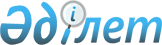 2015-2017 жылдарға арналған аудандық бюджет туралы
					
			Мерзімі біткен
			
			
		
					Қарағанды облысы Шет аудандық мәслихатының 2014 жылғы 23 желтоқсандағы № 27/229 шешімі. Қарағанды облысының Әділет департаментінде 2015 жылғы 12 қаңтарда № 2917 болып тіркелді. Қолданылу мерзімінің өтуіне байланысты өз әрекетін тоқтатты
      РҚАО ескертпесі.

      Құжаттың мәтінінде түпнұсқаның пунктуациясы мен орфографиясы сақталған.
       Қазақстан Республикасының 2008 жылғы 4 желтоқсандағы Бюджет кодексіне, Қазақстан Республикасының 2001 жылғы 23 қаңтардағы "Қазақстан Республикасындағы жергілікті мемлекеттік басқару және өзін - өзі басқару туралы" Заңына сәйкес аудандық мәслихат ШЕШІМ ЕТТІ:
      1. 2015-2017 жылдарға арналған аудандық бюджет № 1, 2, 3, 4, 5, 6, 7 қосымшаларға сәйкес, оның ішінде 2015 жылға келесі көлемдерде бекітілсін:
      1) кірістер – 4657572 мың теңге, оның ішінде:
      салықтық түсімдер бойынша – 2142946 мың теңге; 
      салықтық емес түсімдер бойынша – 12286 мың теңге;
      негізгі капиталды сатудан түсетін түсімдер – 2802 мың теңге;
      ресми трансферттерден түсетін түсімдер – 2499538 мың теңге;
      2) шығындар – 4 825572 мың теңге; 
      3) таза бюджеттік кредиттеу – 40892 мың теңге, оның ішінде:
      бюджеттік кредиттер – 58622 мың теңге;
      бюджеттік кредиттерді өтеу – 18568 мың теңге;
      4) қаржы активтерімен операциялар бойынша сальдо – 0 мың теңге:
      қаржы активтерін сатып алу – 0 мың теңге;
      мемлекеттік қаржы активтерін сатудан түсетін түсімдер – 0 мың теңге;
      5) бюджет тапшылығы (профициті) – алу 208892 мың теңге;
      6) бюджет тапшылығын қаржыландыру (профицитін пайдалану) – 208892 мың теңге;
      қарыздар түсімі – 58622 мың теңге; 
      қарыздарды өтеу – 18568 мың теңге;
      бюджет қаражатының пайдаланылатын қалдықтары – 168000 мың теңге.
      Ескерту. 1-тармақ жаңа редакцияда - Қарағанды облысы Шет аудандық мәслихатының 04.12.2015 № 35/303 (01.01.2015 бастап қолданысқа енгізіледі) шешімімен.


       2. 2015 жылға арналған аудандық бюджетке кірістерді бөлу нормативтері келесі мөлшерде бекітілсін:
      1) жеке табыс салығы бойынша – 50 пайыздан;
      2) әлеуметтік салық бойынша – 70 пайыздан.
      3. Облыстық бюджеттен берілетін 2015 жылға арналған субвенциялардың мөлшері 2092775 мың теңге сомасында белгіленсін.
      4. 2015 жылға араналған аудандық бюджет түсімдерінің және шығыстарының құрамында, облыстық бюджеттен берілетін нысаналы трансферттермен бюджеттік кредиттер 4 қосымшаға сәйкес қарастырылғаны ескерілсін.
      5. 2015 жылға аудандық бюджеттен қаржыландырылатын, азаматтық қызметші болып табылатын және ауылдық жерде жұмыс істейтін денсаулық сақтау, білім беру, әлеуметтік қамсыздандыру, мәдениет, спорт және ветеринария саласындағы мамандарға қызметтің осы түрлерімен қалалық жағдайда айналысатын азаматтық қызметшілердің айлықақыларымен және ставкаларымен салыстырғанда кемінде жиырма бес пайызға жоғарылатылған лауазымдық айлықақылар мен тарифтік ставкалар белгіленсін.
      6. Аудан әкімдігінің 2015 жылға арналған резерві 10000 мың теңге сомасында бекітілсін.
      7. 2015 жылға арналған аудандық бюджет құрамында инвестициялық жобаларының (бағдарламалар) тізбесі 5 қосымшаға сәйкес бекітілсін.
      8. 2015 жылғы арналған аудандық бюджетті атқару барысында секвестерлеуге жатпайтын аудандық бюджеттік бағдарламалардың тізбесі 6 қосымшаға сәйкес бекітілсін.
      9. 2015 жылға арналған аудандық бюджетте кент және ауылдық округтер әкімдері аппараты бойынша шығыстары 7 қосымшаға сәйкес бекітілсін.
      10. Осы шешім 2015 жылдың 1 қаңтарынан бастап қолданысқа енгізіледі. 2015 жылға арналған аудандық бюджет
      Ескерту. 1-қосымша жаңа редакцияда - Қарағанды облысы Шет аудандық мәслихатының 04.12.2015 № 35/303 (01.01.2015 бастап қолданысқа енгізіледі) шешімімен.

 2016 жылға арналған аудандық бюджет 2017 жылға арналған аудандық бюджет 2015 жылы Шет ауданының бюджетіне нысаналы трансфеттер мен бюджеттік кредиттер 2015 жылға арналған аудандық бюджет құрамында инвестициялық жобаларының (бағдарламалар) тізбесі 2015 жылға арналған ауданның бюджетін орындау процесінде секвестрлеуге жатпайтын бюджеттік бағдарламалардың тізбесі Кент және ауылдық округ әкімдері аппараттарының 2015 жылға арналған бюджеттері
      кестенің жалғасы
      кестенің жалғасы
      кестенің жалғасы
      кестенің жалғасы
      кестенің жалғасы
      кестенің жалғасы
      кестенің жалғасы
					© 2012. Қазақстан Республикасы Әділет министрлігінің «Қазақстан Республикасының Заңнама және құқықтық ақпарат институты» ШЖҚ РМК
				
Сессия төрағасы,
аудандық мәслихаттың
хатшысы
Ә. СмағұлұлыАудандық мәслихаттың
2014 жылғы 23 желтоқсандағы
XXVII сессиясының № 27/229 шешіміне
1 қосымша
 Санаты
 Санаты
 Санаты
 Санаты
Сомасы (мың теңге)
Сыныбы
Сыныбы
Сыныбы
Сомасы (мың теңге)
Ішкі сыныбы
Ішкі сыныбы
Сомасы (мың теңге)
Атауы
Сомасы (мың теңге)
1
2
3
4
І. Кiрiстер
4657572
1
Салықтық түсімдер
2142946
01
Табыс салығы
340417
2
Жеке табыс салығы
340417
03
Әлеуметтiк салық
314513
1
Әлеуметтiк салық
314513
04
Меншікке салынатын салықтар
1424832
1
Мүлікке салынатын салықтар
1378080
3
Жер салығы
4336
4
Көлік құралдарына салынатын салық
38927
5
Бiрыңғай жер салығы
3489
05
Тауарларға, жұмыстарға және қызметтерге салынатын ішкі салықтар 
57414
2
Акциздер
3628
3
Табиғи және басқа ресурстарды пайдаланғаны үшін түсетін түсімдер
42093
4
Кәсіпкерлік және кәсіби қызметті жүргізгені үшін алынатын алымдар
11693
08
Заңдық мәнді іс-әрекеттерді жасағаны және (немесе) оған уәкілеттігі бар мемлекеттік органдар немесе лауазымды адамдар құжаттар бергені үшін алынатын міндетті төлемдер
5395
1
Мемлекеттік баж 
5395
2
Салықтық емес түсiмдер
12286
01
Мемлекеттік меншіктен түсетін кірістер
4286
06
Басқа да салықтық емес түсiмдер
7973
3
Негізгі капиталды сатудан түсетін түсімдер
2802
03
Жердi және материалдық емес активтердi сату
2802
1
Жерді сату
2802
4
Трансферттердің түсімдері 
2499538
02
Мемлекеттiк басқарудың жоғары тұрған органдарынан түсетiн трансферттер
2499538
2
Облыстық бюджеттен түсетiн трансферттер
2499538
Функционалдық топ
Функционалдық топ
Функционалдық топ
Функционалдық топ
Функционалдық топ
Сомасы (мың теңге)
Кіші функция
Кіші функция
Кіші функция
Кіші функция
Сомасы (мың теңге)
Бюджеттік бағдарламалардың әкімшісі
Бюджеттік бағдарламалардың әкімшісі
Бюджеттік бағдарламалардың әкімшісі
Сомасы (мың теңге)
Бағдарлама
Бағдарлама
Сомасы (мың теңге)
Атауы
Сомасы (мың теңге)
II. Шығындар
4 825 572
01
Жалпы сипаттағы мемлекеттiк қызметтер 
583478
1
Мемлекеттiк басқарудың жалпы функцияларын орындайтын өкiлдi, атқарушы және басқа органдар
479918
112
Аудан (облыстық маңызы бар қала) мәслихатының аппараты
21140
001
Аудан (облыстық маңызы бар қала) мәслихатының қызметін қамтамасыз ету жөніндегі қызметтер
20840
003
Мемлекеттік органның күрделі шығыстары
300
122
Аудан (облыстық маңызы бар қала) әкімінің аппараты
86248
001
Аудан (облыстық маңызы бар қала) әкімінің қызметін қамтамасыз ету жөніндегі қызметтер
83868
003
Мемлекеттік органның күрделі шығыстары
2380
123
Қаладағы аудан, аудандық маңызы бар қала, кент, ауыл, ауылдық округ әкімінің аппараты
372530
001
Қаладағы аудан, аудандық маңызы бар қала, кент, ауыл, ауылдық округ әкімінің қызметін қамтамасыз ету жөніндегі қызметтер
359534
022
Мемлекеттік органның күрделі шығыстары
12996
2
Қаржылық қызмет
5505
459
Ауданның (облыстық маңызы бар қаланың) экономика және қаржы бөлімі
5505
003
Салық салу мақсатында мүлікті бағалауды жүргізу
1500
010
Жекешелендіру, коммуналдық меншікті басқару, жекешелендіруден кейінгі қызмет және осыған байланысты дауларды реттеу 
4005
5
Жоспарлау және статистикалық қызмет
500
459
Ауданның (облыстық маңызы бар қаланың) экономика және қаржы бөлімі
500
061
Бюджеттік инвестициялар және концессия мәселелері бойынша құжаттаманы сараптау және бағалау, бюджеттік инвестициялардың іске асырылуына бағалау жүргізу
500
9
Жалпы сипаттағы өзге де мемлекеттік қызметтер
97555
459
Ауданның (облыстық маңызы бар қаланың) экономика және қаржы бөлімі
38985
001
Ауданның (облыстық маңызы бар қаланың) экономикалық саясаттын қалыптастыру мен дамыту, мемлекеттік жоспарлау,бюджеттік атқару және коммуналдық меншігін басқару саласындағы мемлекеттік саясатты іске асыру жөніндегі қызметтер 
37791
015
Мемлекеттік органның күрделі шығыстары
1194
486
Ауданның (облыстық маңызы бар қаланың) жер қатынастары, сәулет және қала құрылысы бөлімі
24037
001
Жергілікті деңгейде жер қатынастары, сәулет және қала құрылысын реттеу саласындағы мемлекеттік саясатты іске асыру жөніндегі қызметтер
22187
003
Мемлекттік органның күрделі шығыстары
1850
492
Ауданның (облыстық маңызы бар қаланың) тұрғын үй-коммуналдық шаруашылық, жолаушылар көлігі, автомобиль жолдары және тұрғын үй инспекциясы бөлімі
19560
001
Жергілікті деңгейде тұрғын үй-коммуналдық шаруашылық, жолаушылар көлігі, автомобиль жолдары және тұрғын үй инспекциясы саласындағы мемлекеттік саясатты іске асыру жөніндегі қызметтер
19560
494
Ауданның (облыстық маңызы бар қаланың) кәсіпкерлік және өнеркәсіп бөлімі
14973
001
Жергілікті деңгейде кәсіпкерлікті және өнеркәсіпті дамыту саласындағы мемлекеттік саясатты іске асыру жөніндегі қызметтер
14798
003
Мемлекеттік органның күрделі шығыстары
175
02
Қорғаныс
10199
1
Әскери мұқтаждар
10199
122
Аудан (облыстық маңызы бар қала) әкімінің аппараты
10199
005
Жалпыға бірдей әскери міндетті атқару шеңберіндегі іс-шаралар
10199
03
Қоғамдық тәртіп, қауіпсіздік, құқықтық, сот, қылмыстық-атқару қызметі
1493
9
Қоғамдық тәртіп және қауіпсіздік саласындағы өзге де қызметтер
1493
492
Ауданның (облыстық маңызы бар қаланың) тұрғын үй-коммуналдық шаруашылық, жолаушылар көлігі, автомобиль жолдары және тұрғын үй инспекциясы бөлімі
1493
021
Елдi мекендерде жол қозғалысы қауiпсiздiгін қамтамасыз ету
1493
04
Бiлiм беру
2 898 623
1
Мектепке дейiнгi тәрбие және оқыту
239599
464
Ауданның (облыстық маңызы бар қаланың) білім бөлімі
239599
009
Мектепке дейінгі тәрбие мен оқыту ұйымдарының қызметін қамтамасыз ету
168957
040
Мектепке дейінгі білім беру ұйымдарында мемлекеттік білім беру тапсырысын іске асыруға
70642
2
Бастауыш, негізгі орта және жалпы орта білім беру
2484270
123
Қаладағы аудан, аудандық маңызы бар қала, кент, ауыл, ауылдық округ әкімінің аппараты
7523
005
Ауылдық жерлерде балаларды мектепке дейін тегін алып баруды және кері алып келуді ұйымдастыру
7523
464
Ауданның (облыстық маңызы бар қаланың) білім бөлімі
2476747
003
Жалпы білім беру
2445834
006
Балаларға қосымша білім беру 
30913
4
Техникалық және кәсіптік орта білімнен кейінгі білім беру
28333
464
Ауданның (облыстық маңызы бар қаланың) білім бөлімі
28333
018
Кәсіптік оқытуды ұйымдастыру
28333
9
Бiлiм беру саласындағы өзге де қызметтер
146 421
464
Ауданның (облыстық маңызы бар қаланың) білім бөлімі
141 355
001
Жергілікті деңгейде білім беру саласындағы мемлекеттік саясатты іске асыру жөніндегі қызметтер
13 985
005
Ауданның (облыстық маңызы бар қаланың) мемлекеттік білім беру мекемелер үшін оқулықтар мен оқу-әдiстемелiк кешендерді сатып алу және жеткізу
32 100
015
Жетім баланы (жетім балаларды) және ата-аналарының қамқорынсыз қалған баланы (балаларды) күтіп-ұстауға қамқоршыларға (қорғаншыларға) ай сайынға ақшалай қаражат төлемі
11644
067
Ведомстволық бағыныстағы мемлекеттік мекемелерінің және ұйымдарының күрделі шығыстары 
83 626
467
Ауданның (облыстық маңызы бар қаланың) құрылыс бөлімі
5 066
037
Білім беру объектілерін салу және реконструкциялау
5 066
06
Әлеуметтiк көмек және әлеуметтiк қамсыздандыру
172109
2
Әлеуметтiк көмек
144022
123
Қаладағы аудан, аудандық маңызы бар қала, кент, ауыл, ауылдық округ әкімінің аппараты
14980
003
Мұқтаж азаматтарға үйінде әлеуметтік көмек көрсету
14980
451
Ауданның (облыстық маңызы бар қаланың) жұмыспен қамту және әлеуметтік бағдарламалар бөлімі
129042
002
Жұмыспен қамту бағдарламасы
40435
004
Ауылдық жерлерде тұратын денсаулық сақтау, білім беру, әлеуметтік қамтамасыз ету, мәдениет, спорт және ветеринар мамандарына отын сатып алуға Қазақстан Республикасының заңнамасына сәйкес әлеуметтік көмек көрсету
12599
005
Мемлекеттік атаулы әлеуметтік көмек 
17350
006
Тұрғын үйге көмек көрсету
712
007
Жергілікті өкілетті органдардың шешімі бойынша мұқтаж азаматтардың жекелеген топтарына әлеуметтік көмек
9519
010
Үйден тәрбиеленіп оқытылатын мүгедек балаларды материалдық қамтамасыз ету
275
016
18 жасқа дейінгі балаларға мемлекеттік жәрдемақылар
30282
017
Мүгедектерді оңалту жеке бағдарламасына сәйкес, мұқтаж мүгедектерді міндетті гигиеналық құралдармен және ымдау тілі мамандарының қызмет көрсетуін, жеке көмекшілермен қамтамасыз ету 
12911
052
Ұлы Отан соғысындағы Жеңістің жетпіс жылдығына арналған іс-шараларды өткізу
4959
9
Әлеуметтiк көмек және әлеуметтiк қамтамасыз ету салаларындағы өзге де қызметтер
28087
451
Ауданның (облыстық маңызы бар қаланың) жұмыспен қамту және әлеуметтік бағдарламалар бөлімі
28087
001
Жергілікті деңгейде халық үшін әлеуметтік бағдарламаларды жұмыспен қамтуды қамтамасыз етуді іске асыру саласындағы мемлекеттік саясатты іске асыру жөніндегі қызметтер 
23506
011
Жәрдемақыларды және басқа да әлеуметтік төлемдерді есептеу, төлеу мен жеткізу бойынша қызметтерге ақы төлеу
2514
021
Мемлекеттік органның күрделі шығыстары
235
050
Мүгедектердің құқықтарын қамтамасыз ету және өмір сүру сапасын жақсарту жөніндегі іс-шаралар жоспарын іске асыру
1832
07
Тұрғын үй-коммуналдық шаруашылық
336048
1
Тұрғын үй шаруашылығы
72216
123
Қаладағы аудан, аудандық маңызы бар қала, кент, ауыл, ауылдық округ әкімінің аппараты
7307
007
Аудандық маңызы бар қаланың, кенттің, ауылдың, ауылдық округтің мемлекеттік тұрғын үй қорының сақталуын ұйымдастыру
7307
464
Ауданның (облыстық маңызы бар қаланың) білім бөлімі
5499
026
Жұмыспен қамту 2020 жол картасы бойынша қалаларды және ауылдық елді мекендерді дамыту шеңберінде объектілерді жөндеу 
5499
467
Ауданның (облыстық маңызы бар қаланың) құрылыс бөлімі
48360
003
Коммуналдық тұрғын үй қорының тұрғын үйін жобалау, және (немесе) салу, реконструкциялау 
19626
004
Инженерлік-коммуникациялық инфрақұрылымды жобалау, дамыту және (немесе) жайластыру
28734
492
Ауданның (облыстық маңызы бар қаланың) тұрғын үй-коммуналдық шаруашылық, жолаушылар көлігі, автомобиль жолдары және тұрғын үй инспекциясы бөлімі
11050
002
Мемлекеттiк қажеттiлiктер үшiн жер учаскелерiн алып қою, соның iшiнде сатып алу жолымен алып қою және осыған байланысты жылжымайтын мүлiктi иелiктен айыру
410
004
Азаматтардың жекелген санаттарын тұрғын үймен қамтамасыз ету
9000
031
Кондаминиум объектілеріне техникалық паспорттар дайындау
1000
033
Инженерлік-коммуникациялық инфрақұрылымды жобалау, және (немесе) жайластыру
640
2
Коммуналдық шаруашылық
71229
123
Қаладағы аудан, аудандық маңызы бар қала, кент, ауыл, ауылдық округ әкімінің аппараты
41035
014
Елді мекендерді сумен жабдықтауды ұйымдастыру
41035
467
Ауданның (облыстық маңызы бар қаланың) құрылыс бөлімі
24186
006
Сумен жабдықтау және су бұру жүйесін дамыту 
24186
492
Ауданның (облыстық маңызы бар қаланың) тұрғын үй-коммуналдық шаруашылық, жолаушылар көлігі, автомобиль жолдары және тұрғын үй инспекциясы бөлімі
6008
026
Ауданның (облыстық маңызы бар қаланың) коммуналдық меншігіндегі жылу желілерін пайдалануды ұйымдастыру
6008
3
Елді-мекендерді абаттандыру
192603
123
Қаладағы аудан, аудандық маңызы бар қала, кент, ауыл, ауылдық округ әкімінің аппараты
189774
008
Елді мекендердегі көшелерді жарықтандыру
49927
009
Елді мекендердің санитариясын қамтамасыз ету
13618
010 
Жерлеу орындарын ұстау және туыстары жоқ адамдарды жерлеу
156
011
Елді мекендерді абаттандыру мен көгалдандыру
126073
492
Ауданның (облыстық маңызы бар қаланың) тұрғын үй-коммуналдық шаруашылық, жолаушылар көлігі, автомобиль жолдары және тұрғын үй инспекциясы бөлімі
2829
016
Елді мекендердің санитариясын қамтамасыз ету
329
018
Елді мекендерді абаттандыру мен көгалдандыру
2500
08
Мәдениет, спорт, туризм және ақпараттық кеңістiк
340534
1
Мәдениет саласындағы қызмет
197323
123
Қаладағы аудан, аудандық маңызы бар қала, кент, ауыл, ауылдық округ әкімінің аппараты
1180
006
Жергілікті деңгейде мәдени-демалыс жұмыстарын қолдау
1180
455
Ауданның (облыстық маңызы бар қаланың) мәдениет және тілдерді дамыту бөлімі
195643
003
Мәдени-демалыс жұмысын қолдау
195643
467
Ауданның (облыстық маңызы бар қаланың) құрылыс бөлімі
500
011
Мәдениет объектілерін дамыту
500
2
Спорт
12750
465
Ауданның (облыстық маңызы бар қаланың) дене шынықтыру және спорт бөлімі 
12750
001
Жергілікті деңгейде дене шынықтыру және спорт саласындағы мемлекеттік саясатты іске асыру жөніндегі қызметтер
3414
004
Мемлекеттік органның күрделі шығыстары
941
005
Ұлттық және бұқаралық спорт түрлерін дамыту
257
006
Аудандық (облыстық маңызы бар қалалық) деңгейде спорттық жарыстар өткiзу
3949
007
Әртүрлi спорт түрлерi бойынша аудан (облыстық маңызы бар қала) құрама командаларының мүшелерiн дайындау және олардың облыстық спорт жарыстарына қатысуы
4189
3
Ақпараттық кеңiстiк
92764
455
Ауданның (облыстық маңызы бар қаланың) мәдениет және тілдерді дамыту бөлімі
77724
006
Аудандық (қалалық) кiтапханалардың жұмыс iстеуi
77724
456
Ауданның (облыстық маңызы бар қаланың) ішкі саясат бөлімі
15040
002
Мемлекеттік ақпараттық саясат жүргізу жөніндегі қызметтер
15040
9
Ауданның (облыстық маңызы бар қаланың) мәдениет және тілдерді дамыту бөлімі
37697
455
Ауданның (облыстық маңызы бар қаланың) ішкі саясат бөлімі
11291
001
Жергілікті деңгейде ауыл шаруашылығы саласындағы мемлекеттік саясатты іске асыру жөніндегі қызметтер
11291
456
Ауданның (облыстық маңызы бар қаланың) ішкі саясат бөлімі
26406
001
Жергілікті деңгейде ақпарат, мемлекеттілікті нығайту және азаматтардың әлеуметтік сенімділігін қалыптастыру саласында мемлекеттік саясатты іске асыру жөніндегі қызметтер
16064
003
Жастар саясаты саласында іс-шараларды іске асыру
10105
006
Мемлекеттік органның күрделі шығыстары
237
10
Ауыл, су, орман, балық шаруашылығы, ерекше қорғалатын табиғи аумақтар, қоршаған ортаны және жануарлар дүниесін қорғау, жер қатынастары
165739
1
Ауыл шаруашылығы
61736
459
Ауданның (облыстық маңызы бар қаланың) экономика және қаржы бөлімі
19652
099
Мамандардың әлеуметтік көмек көрсетуі жөніндегі шараларды іске асыру
19652
462
Ауданның (облыстық маңызы бар қаланың) ауыл шаруашылығы бөлімі
14974
001
Жергілікті деңгейде ауыл шаруашылығы саласындағы мемлекеттік саясатты іске асыру жөніндегі қызметтер
14974
473
Ауданның (облыстық маңызы бар қаланың) ветеринария бөлімі
27110
001
Жергілікті деңгейде ветеринария саласындағы мемлекеттік саясатты іске асыру жөніндегі қызметтер
11261
006
Ауру жануарларды санитарлық союды ұйымдастыру
4500
007
Қаңғыбас иттер мен мысықтарды аулауды және жоюды ұйымдастыру
2678
008
Алып қойылатын және жойылатын ауру жануарлардың, жануарлардан алынатын өнімдер мен шикізаттың құнын иелеріне өтеу
6871
010
Ауыл шаруашылығы жануарларын сәйкестендіру жөніндегі іс-шараларды өткізу
1800
6
Жер қатынастары
3000
486
Ауданның (облыстық маңызы бар қаланың) жер қатынастары, сәулет және қала құрылысы бөлімі
3000
007
Жердi аймақтарға бөлу жөнiндегi жұмыстарды ұйымдастыру
3000
9
Ауыл, су, орман, балық шаруашылығы, қоршаған ортаны қорғау және жер қатынастары саласындағы басқа да қызметтер
101003
473
Ауданның (облыстық маңызы бар қаланың) ветеринария бөлімі
101003
011
Эпизоотияға қарсы іс-шаралар жүргізу
101003
11
Өнеркәсіп, сәулет, қала құрылысы және құрылыс қызметі
129585
2
Сәулет, қала құрылысы және құрылыс қызметі
129585
467
Ауданның (облыстық маңызы бар қаланың) құрылыс бөлімі
121655
001
Жергілікті деңгейде құрылыс саласындағы мемлекеттік саясатты іске асыру жөніндегі қызметтер
24481
486
Ауданның (облыстық маңызы бар қаланың) жер қатынастары, сәулет және қала құрылысы бөлімі
7930
004
Аудан аумағының қала құрылысын дамыту және елді мекендердің бас жоспарларының схемаларын әзірлеу
7930
12
Көлiк және коммуникация
146522
1
Автомобиль көлiгi
141409
123
Қаладағы аудан, аудандық маңызы бар қала, кент, ауыл, ауылдық округ әкімінің аппараты
121258
013
Аудандық маңызы бар қалаларда, кенттерде, ауылдарда, ауылдық округтерде автомобиль жолдарының жұмыс істеуін қамтамасыз ету
121258
492
Ауданның (облыстық маңызы бар қаланың) тұрғын үй-коммуналдық шаруашылық, жолаушылар көлігі, автомобиль жолдары және тұрғын үй инспекциясы бөлімі
20151
023
Автомобиль жолдарының жұмыс істеуін қамтамасыз ету
20151
9
Көлік және коммуникациялар саласындағы басқа да қызметтер
5113
492
Ауданның (облыстық маңызы бар қаланың) тұрғын үй-коммуналдық шаруашылық, жолаушылар көлігі, автомобиль жолдары және тұрғын үй инспекциясы бөлімі
5113
037
Әлеуметтік маңызы бар қалалық (ауылдық), қала маңындағы және ауданішілік қатынастар бойынша жолаушылар тасымалдарын субсидиялау
5113
13
Басқалар
31860
3
Кәсiпкерлiк қызметтi қолдау және бәсекелестікті қорғау
5000
494
Ауданның (облыстық маңызы бар қаланың) кәсіпкерлік және өнеркәсіп бөлімі
5000
006
Кәсіпкерлік қызметті қолдау
5000
9
Басқалар
26860
459
Ауданның (облыстық маңызы бар қаланың) экономика және қаржы бөлімі
26860
012
Ауданның (облыстық маңызы бар қаланың) жергілікті атқарушы органының резерві 
26860
14
Борышқа қызмет көрсету 
27
1
Борышқа қызмет көрсету 
27
459
Ауданның (облыстық маңызы бар қаланың) экономика және қаржы бөлімі
27
021
Жергілікті атқарушы органдардың облыстық бюджеттен қарыздар бойынша сыйақылар мен өзге де төлемдерді төлеу бойынша борышына қызмет көрсету
27
15
Трансферттер
9355
1
Трансферттер 
9355
459
Ауданның (облыстық маңызы бар қаланың) экономика және қаржы бөлімі
9355
006
Нысаналы пайдаланылмаған (толық пайдаланылмаған) трансферттерді қайтару
9317
016
Нысаналы мақсатқа сай пайдаланылмаған нысаналы трансферттерді қайтару
38
16
Қарыздарды өтеу
18568
1
Ауыл шаруашылығы
18568
459
Ауданның (облыстық маңызы бар қаланың) экономика және қаржы бөлімі
18568
005
Жергілікті атқарушы органның жоғары тұрған бюджет алдындағы борышын өтеу
18568
ІІІ. Таза бюджеттік кредиттеу
40892
Бюджеттік кредиттер
58622
10
Ауыл, су, орман, балық шаруашылығы, ерекше қорғалатын табиғи аумақтар, қоршаған ортаны және жануарлар дүниесін қорғау, жер қатынастары
58622
1
Ауыл шаруашылығы
58622
459
Ауданның (облыстық маңызы бар қаланың) экономика және қаржы бөлімі
58622
018
Мамандарды әлеуметтік қолдау шараларын іске асыруға берілетін бюджеттік кредиттер
58622
Санаты 
Санаты 
Санаты 
Санаты 
Санаты 
Сомасы (мың теңге)
Сыныбы 
Сыныбы 
Сыныбы 
Сыныбы 
Сомасы (мың теңге)
Ішкі сыныбы
Ішкі сыныбы
Ішкі сыныбы
Сомасы (мың теңге)
Атауы
Сомасы (мың теңге)
1
2
3
4
5
5
Бюджеттік кредиттерді өтеу
18568
01
Бюджеттік кредиттерді өтеу
18568
1
Мемлекеттік бюджеттен берілген бюджеттік кредиттерді өтеу
18568
IV. Қаржы активтерімен операциялар бойынша сальдо
0
Қаржы активтерін сатып алу
0
Санаты 
Санаты 
Санаты 
Санаты 
Санаты 
Сомасы (мың теңге)
Сыныбы 
Сыныбы 
Сыныбы 
Сыныбы 
Сомасы (мың теңге)
Ішкі сыныбы
Ішкі сыныбы
Ішкі сыныбы
Сомасы (мың теңге)
Атауы
Сомасы (мың теңге)
1
2
3
4
5
Мемлекеттік қаржы активтерін сатудан түсетін түсімдер
0
Функционалдық топ
Функционалдық топ
Функционалдық топ
Функционалдық топ
Функционалдық топ
Сомасы (мың теңге)
Кіші функция
Кіші функция
Кіші функция
Кіші функция
Сомасы (мың теңге)
Бюджеттік бағдарламалардың әкімшісі
Бюджеттік бағдарламалардың әкімшісі
Бюджеттік бағдарламалардың әкімшісі
Сомасы (мың теңге)
Бағдарлама 
Бағдарлама 
Сомасы (мың теңге)
Атауы
Сомасы (мың теңге)
1
2
3
4
5
6
V. Бюджет тапшылығы (профициті) 
-208892
VI. Бюджет тапшылығын қаржыландыру (профицитін пайдалану)
208892Аудандық мәслихаттың
2014 жылғы 23 желтоқсандағы
XXVII сессиясының № 27/229 шешіміне
2 қосымша
Санаты
Санаты
Санаты
Санаты
Соммасы (мың теңге)
Сыныбы
Сыныбы
Сыныбы
Соммасы (мың теңге)
Ішкі сыныбы
Ішкі сыныбы
Соммасы (мың теңге)
Атауы
Соммасы (мың теңге)
1
2
3
4
І. Кiрiстер
3675292
1
Салықтық түсімдер
2188839
01
Табыс салығы
520386
2
Жеке табыс салығы
520386
03
Әлеуметтiк салық
493070
1
Әлеуметтiк салық
493070
04
Меншікке салынатын салықтар
1106875
1
Мүлікке салынатын салықтар
1051161
3
Жер салығы
5680
4
Көлік құралдарына салынатын салық
47777
5
Бiрыңғай жер салығы
2257
05
Тауарларға, жұмыстарға және қызметтерге салынатын ішкі салықтар 
61557
2
Акциздер
4506
3
Табиғи және басқа ресурстарды пайдаланғаны үшін түсетін түсімдер
45039
4
Кәсіпкерлік және кәсіби қызметті жүргізгені үшін алынатын алымдар
12012
08
Заңдық мәнді іс-әрекеттерді жасағаны және (немесе) оған уәкілеттігі бар мемлекеттік органдар немесе лауазымды адамдар құжаттар бергені үшін алынатын міндетті төлемдер
6951
1
Мемлекеттік баж
6951
2
Салықтық емес түсiмдер
25039
01
Мемлекеттік меншіктен түсетін кірістер
2227
06
Басқа да салықтық емес түсiмдер
22812
1
Басқа да салықтық емес түсiмдер
22812
3
Негізгі капиталды сатудан түсетін түсімдер
5787
03
Жердi және материалдық емес активтердi сату
5787
1
Жерді сату
5787
4
Трансферттердің түсімдері 
1455627
02
Мемлекеттiк басқарудың жоғары тұрған органдарынан түсетiн трансферттер
1455627
2
Облыстық бюджеттен түсетiн трансферттер
1455627
Функционалдық топ
Функционалдық топ
Функционалдық топ
Функционалдық топ
Функционалдық топ
Сомасы (мың теңге)
Кіші функция 
Кіші функция 
Кіші функция 
Кіші функция 
Сомасы (мың теңге)
Бюджеттік бағдарламалардың әкімшісі
Бюджеттік бағдарламалардың әкімшісі
Бюджеттік бағдарламалардың әкімшісі
Сомасы (мың теңге)
Бағдарлама
Бағдарлама
Сомасы (мың теңге)
Атауы
Сомасы (мың теңге)
II. Шығындар
3675292
01
Жалпы сипаттағы мемлекеттiк қызметтер 
564620
1
Мемлекеттiк басқарудың жалпы функцияларын орындайтын өкiлдi, атқарушы және басқа органдар
472490
112
Аудан (облыстық маңызы бар қала) мәслихатының аппараты
19333
001
Аудан (облыстық маңызы бар қала) мәслихатының қызметін қамтамасыз ету жөніндегі қызметтер
19333
122
Аудан (облыстық маңызы бар қала) әкімінің аппараты
84880
001
Аудан (облыстық маңызы бар қала) әкімінің қызметін қамтамасыз ету жөніндегі қызметтер
83480
003
Мемлекеттік органның күрделі шығыстары
1400
123
Қаладағы аудан, аудандық маңызы бар қала, кент, ауыл, ауылдық округ әкімінің аппараты
368277
001
Қаладағы аудан, аудандық маңызы бар қала, кент, ауыл, ауылдық округ әкімінің қызметін қамтамасыз ету жөніндегі қызметтер
362617
022
Мемлекеттік органның күрделі шығыстары
5660
2
Қаржылық қызмет
17420
459
Ауданның (облыстық маңызы бар қаланың) экономика және қаржы бөлімі
17420
003
Салық салу мақсатында мүлікті бағалауды жүргізу
1500
010
Жекешелендіру, коммуналдық меншікті басқару, жекешелендіруден кейінгі қызмет және осыған байланысты дауларды реттеу 
1500
028
Коммуналдық меншікке мүлікті сатып алу
14420
9
Жалпы сипаттағы өзге де мемлекеттік қызметтер
74710
458
Ауданның (облыстық маңызы бар қаланың) тұрғын үй-коммуналдық шаруашылығы, жолаушылар көлігі және автомобиль жолдары бөлімі
11843
001
Жергілікті деңгейде тұрғын үй-коммуналдық шаруашылығы, жолаушылар көлігі және автомобиль жолдары саласындағы мемлекеттік саясатты іске асыру жөніндегі қызметтер 
11843
459
Ауданның (облыстық маңызы бар қаланың) экономика және қаржы бөлімі
31372
001
Ауданның (облыстық маңызы бар қаланың) экономикалық саясаттың қалыптастыру мен дамыту, мемлекеттік жоспарлау,бюджеттік атқару және коммуналдық меншігін басқару саласындағы мемлекеттік саясатты іске асыру жөніндегі қызметтер 
31372
471
Ауданның (облыстық маңызы бар қаланың) білім,дене шынықтыру және спорт бөлімі 
16093
001
Жергілікті деңгейде білім, дене шынықтыру және спорт саласындағы мемлекеттік саясатты іске асыру жөніндегі қызметтер
16093
494
Ауданның (облыстық маңызы бар қаланың) кәсіпкерлік және өнеркәсіп бөлімі
15402
001
Жергілікті деңгейде кәсіпкерлікті және өнеркәсіпті дамыту саласындағы мемлекеттік саясатты іске асыру жөніндегі қызметтер
15402
02
Қорғаныс
7359
1
Әскери мұқтаждар
122
Аудан (облыстық маңызы бар қала) әкімінің аппараты
7359
005
Жалпыға бірдей әскери міндетті атқару шеңберіндегі іс-шаралар
7359
03
Қоғамдық тәртіп, қауіпсіздік, құқықтық, сот, қылмыстық-атқару қызметі
2190
9
Қоғамдық тәртіп және қауіпсіздік саласындағы өзге де қызметтер
2190
458
Ауданның (облыстық маңызы бар қаланың) тұрғын үй-коммуналдық шаруашылығы, жолаушылар көлігі және автомобиль жолдары бөлімі
2190
021
Елдi мекендерде жол қозғалысы қауiпсiздiгін қамтамасыз ету
2190
04
Бiлiм беру
1982934
1
Мектепке дейiнгi тәрбие және оқыту
247799
471
Ауданның (облыстық маңызы бар қаланың) білім, дене шынықтыру және спорт бөлімі
247799
003
Мектепке дейінгі тәрбие мен оқыту ұйымдарының қызметін қамтамасыз ету
171842
040
Мектепке дейінгі білім беру ұйымдарында мемлекеттік білім беру ұйымдарында мемлекеттік білім беру тапсырысын іске асыруға
75957
2
Бастауыш, негізгі орта және жалпы орта білім беру
1633562
123
Қаладағы аудан, аудандық маңызы бар қала, кент, ауыл, ауылдық округ әкімінің аппараты
6673
005
Ауылдық жерлерде балаларды мектепке дейін тегін алып баруды және кері алып келуді ұйымдастыру
6673
471
Ауданның (облыстық маңызы бар қаланың) білім, дене шынықтыру және спорт бөлімі
1626889
004
Жалпы білім беру
1590347
005
Балалар мен жасөспірімдерге қосымша білім беру 
36542
4
Техникалық және кәсіптік орта білімнен кейінгі білім беру
34536
471
Ауданның (облыстық маңызы бар қаланың) білім, дене шынықтыру және спорт бөлімі
34536
007
Кәсіптік оқытуды ұйымдастыру
34536
9
Бiлiм беру саласындағы өзге де қызметтер
67037
467
Ауданның (облыстық маңызы бар қаланың) құрылыс бөлімі
11000
037
Білім беру объектілерін салу және реконструкциялау
11000
471
Ауданның (облыстық маңызы бар қаланың) білім, дене шынықтыру және спорт бөлімі
56037
009
Ауданның (областык маңызы бар қаланың) мемлекеттік білім беру мекемелер үшін оқулықтар мен оқу-әдiстемелiк кешендерді сатып алу және жеткізу
16339
020
Жетім баланы (жетім балаларды) және ата-аналарының қамқорынсыз қалған баланы (балаларды) күтіп-ұстауға асыраушыларына ай сайынғы ақшалай қаражат төлемдері 
11644
067
Ведомстволық бағыныстағы мемлекеттік мекемелерінің және ұйымдарының күрделі шығыстары 
28054
06
Әлеуметтiк көмек және әлеуметтiк қамсыздандыру
158651
2
Әлеуметтiк көмек
129903
123
Қаладағы аудан, аудандық маңызы бар қала, кент, ауыл, ауылдық округ әкімінің аппараты
16321
003
Мұқтаж азаматтарға үйінде әлеуметтік көмек көрсету
16321
451
Ауданның (облыстық маңызы бар қаланың) жұмыспен қамту және әлеуметтік бағдарламалар бөлімі
113582
002
Жұмыспен қамту бағдарламасы
37896
004
Ауылдық жерлерде тұратын денсаулық сақтау, білім беру, әлеуметтік қамтамасыз ету, мәдениет, спорт және ветеринар мамандарына отын сатып алуға Қазақстан Республикасының заңнамасына сәйкес әлеуметтік көмек көрсету
8400
005
Мемлекеттік атаулы әлеуметтік көмек 
14350
006
Тұрғын үйге көмек көрсету
1508
007
Жергілікті өкілетті органдардың шешімі бойынша мұқтаж азаматтардың жекелеген топтарына әлеуметтік көмек
7019
010
Үйден тәрбиеленіп оқытылатын мүгедек балаларды материалдық қамтамасыз ету
353
016
18 жасқа дейінгі балаларға мемлекеттік жәрдемақылар
29782
017
Мүгедектерді оңалту жеке бағдарламасына сәйкес, мұқтаж мүгедектерді міндетті гигиеналық құралдармен және ымдау тілі мамандарының қызмет көрсетуін, жеке көмекшілермен қамтамасыз ету 
9628
052
Ұлы Отан соғысындағы Жеңістің жетпіс жылдығына арналған іс-шараларды өткізу
4646
9
Әлеуметтiк көмек және әлеуметтiк қамтамасыз ету салаларындағы өзге де қызметтер
28748
451
Ауданның (облыстық маңызы бар қаланың) жұмыспен қамту және әлеуметтік бағдарламалар бөлімі
28748
001
Жергілікті деңгейде халық үшін әлеуметтік бағдарламаларды жұмыспен қамтуды қамтамасыз етуді іске асыру саласындағы мемлекеттік саясатты іске асыру жөніндегі қызметтер 
24167
011
Жәрдемақыларды және басқа да әлеуметтік төлемдерді есептеу, төлеу мен жеткізу бойынша қызметтерге ақы төлеу
2514
021
Мемлекеттік органның күрделі шығыстары
235
050
Мүгедектердің құқықтарын қамтамасыз ету және өмір сүру сапасын жақсарту жөніндегі іс-шаралар жоспарын іске асыру
1832
07
Тұрғын үй-коммуналдық шаруашылық
362209
1
Тұрғын үй шаруашылығы
129179
123
Қаладағы аудан, аудандық маңызы бар қала, кент, ауыл, ауылдық округ әкімінің аппараты
2827
027
Жұмыспен қамту 2020 жол картасы бойынша қалаларды және ауылдық елді мекендерді дамыту шеңберінде объектілерді жөндеу
2827
458
Ауданның (облыстық маңызы бар қаланың) тұрғын үй-коммуналдық шаруашылығы, жолаушылар көлігі және автомобиль жолдары бөлімі
9294
002
Мемлекеттiк қажеттiлiктер үшiн жер учаскелерiн алып қою, соның iшiнде сатып алу жолымен алып қою және осыған байланысты жылжымайтын мүлiктi иелiктен айыру
410
004
Азаматтардың жекелген санаттарын тұрғын үймен қамтамасыз ету
6000
041
Жұмыспен қамту 2020 жол картасы бойынша қалаларды және ауылдық елді мекендерді дамыту шеңберінде объектілерді жөндеу
2884
467
Ауданның (облыстық маңызы бар қаланың) құрылыс бөлімі
102836
003
Коммуналдық тұрғын үй қорының тұрғын үйін жобалау, және (немесе) сатып, реконструкциялау 
98336
004
Инженерлік-коммуникациялық инфрақұрылымды жобалау, дамыту және (немесе) жайластыру
4500
471
Ауданның (облыстық маңызы бар қаланың) білім, дене шынықтыру және спорт бөлімі
6120
026
Жұмыспен қамту 2020 жол картасы бойынша қалаларды және ауылдық елді мекендерді дамыту шеңберінде объектілерді жөндеу
6120
479
Ауданның (облыстық маңызы бар қаланың) тұрғын үй инспекциясы бөлімі
8102
001
Жергілікті деңгейде тұрғын үй қоры саласындағы мемлекеттік саясатты іске асыру жөніндегі қызметтер
8102
2
Коммуналдық шаруашылық
39370
123
Қаладағы аудан, аудандық маңызы бар қала, кент, ауыл, ауылдық округ әкімінің аппараты
8770
014
Елді мекендерді сумен жабдықтауды ұйымдастыру
8770
458
Ауданның (облыстық маңызы бар қаланың) тұрғын үй-коммуналдық шаруашылығы, жолаушылар көлігі және автомобиль жолдары бөлімі
7400
026
Ауданның (облыстық маңызы бар қаланың) коммуналдық меншігіндегі жылу жүйелерін қолдануды ұйымдастыру
7400
467
Ауданның (облыстық маңызы бар қаланың) құрылыс бөлімі
23200
006
Сумен жабдықтау және су бұру жүйесін дамыту
23200
3
Елді-мекендерді абаттандыру
193660
123
Қаладағы аудан, аудандық маңызы бар қала, кент, ауыл, ауылдық округ әкімінің аппараты
191660
008
Елді мекендердегі көшелерді жарықтандыру
62913
009
Елді мекендердің санитариясын қамтамасыз ету
5717
010
Жерлеу орындарын ұстау және туыстары жоқ адамдарды жерлеу
156
011
Елді мекендерді абаттандыру мен көгалдандыру
122874
458
Ауданның (облыстық маңызы бар қаланың) тұрғын үй-коммуналдық шаруашылығы, жолаушылар көлігі және автомобиль жолдары бөлімі
2000
018
Елді мекендерді абаттандыру мен көгалдандыру
2000
08
Мәдениет, спорт, туризм және ақпараттық кеңістiк
332046
1
Мәдениет саласындағы қызмет
186518
455
Ауданның (облыстық маңызы бар қаланың) мәдениет және тілдерді дамыту бөлімі
186518
003
Мәдени-демалыс жұмысын қолдау
186518
2
Спорт
9536
471
Ауданның (облыстық маңызы бар қаланың) білім, дене шынықтыру және спорт бөлімі
9536
013
Ұлттық және бұқаралық спорт түрлерін дамыту
2330
014
Аудандық (облыстық маңызы бар қалалық) деңгейде спорттық жарыстар өткiзу
3599
015
Әртүрлi спорт түрлерi бойынша аудан (облыстық маңызы бар қала) құрама командаларының мүшелерiн дайындау және олардың облыстық спорт жарыстарына қатысуы
3607
3
Ақпараттық кеңiстiк
101149
455
Ауданның (облыстық маңызы бар қаланың) мәдениет және тілдерді дамыту бөлімі
87349
006
Аудандық (қалалық) кiтапханалардың жұмыс iстеуi
87349
456
Ауданның (облыстық маңызы бар қаланың) ішкі саясат бөлімі
13800
002
Мемлекеттік ақпараттық саясат жүргізу жөніндегі қызметтер
13800
9
Мәдениет, спорт, туризм және ақпараттық кеңiстiктi ұйымдастыру жөнiндегi өзге де қызметтер
34843
455
Ауданның (облыстық маңызы бар қаланың) мәдениет және тілдерді дамыту бөлімі
9170
001
Жергілікті деңгейде тілдерді және мәдениетті дамыту саласындағы мемлекеттік саясатты іске асыру жөніндегі қызметтер
9170
456
Ауданның (облыстық маңызы бар қаланың) ішкі саясат бөлімі
25673
001
Жергілікті деңгейде ақпарат, мемлекеттілікті нығайту және азаматтардың әлеуметтік сенімділігін қалыптастыру саласында мемлекеттік саясатты іске асыру жөніндегі қызметтер
15022
003
Жастар саясаты саласында іс-шараларды іске асыру
10459
006
Мемлекеттік органның күрделі шығыстары
192
10
Ауыл, су, орман, балық шаруашылығы, ерекше қорғалатын табиғи аумақтар, қоршаған ортаны және жануарлар дүниесін қорғау, жер қатынастары
154193
1
Ауыл шаруашылығы
34367
459
Ауданның (облыстық маңызы бар қаланың) экономика және қаржы бөлімі
5626
099
Мамандардың әлеуметтік көмек көрсетуі жөніндегі шараларды іске асыру
5626
474
Ауданның (облыстық маңызы бар қаланың) ауыл шаруашылығы және ветеринария бөлімі
28741
001
Жергілікті деңгейде ауыл шаруашылығы және ветеринария саласындағы мемлекеттік саясатты іске асыру жөніндегі қызметтер
14964
005
Мал көмінділерінің (биотермиялық шұңқырлардың) жұмыс істеуін қамтамасыз ету
329
006
Ауру жануарларды санитарлық союды ұйымдастыру
3000
007
Қаңғыбас иттер мен мысықтарды аулауды және жоюды ұйымдастыру
1078
008
Алып қойылатын және жойылатын ауру жануарлардың, жануарлардан алынатын өнімдер мен шикізаттың құнын иелеріне өтеу
9070
012
Ауыл шаруашылығы жануарларын сәйкестендіру жөніндегі іс-шараларды өткізу
300
6
Жер қатынастары
18823
463
Ауданның (облыстық маңызы бар қаланың) жер қатынастары бөлімі
18823
001
Аудан (облыстық маңызы бар қала) аумағында жер қатынастарын реттеу саласындағы мемлекеттік саясатты іске асыру жөніндегі қызметтер
15673
004
Жердi аймақтарға бөлу жөнiндегi жұмыстарды ұйымдастыру
3000
007
Мемлекеттік органның күрделі шығыстары
150
9
Ауыл, су, орман, балық шаруашылығы, қоршаған ортаны қорғау және жер қатынастары саласындағы басқа да қызметтер
101003
474
Ауданның (облыстық маңызы бар қаланың) ауыл шаруашылығы және ветеринария бөлімі
101003
013
Эпизоотияға қарсы іс-шаралар жүргізу
101003
11
Өнеркәсіп, сәулет, қала құрылысы және құрылыс қызметі
29138
2
Сәулет, қала құрылысы және құрылыс қызметі
29138
467
Ауданның (облыстық маңызы бар қаланың) құрылыс бөлімі
9775
001
Жергілікті деңгейде құрылыс саласындағы мемлекеттік саясатты іске асыру жөніндегі қызметтер
9775
468
Ауданның (облыстық маңызы бар қаланың) сәулет және қала құрылысы бөлімі
19363
001
Жергілікті деңгейде сәулет және қала құрылысы саласындағы мемлекеттік саясатты іске асыру жөніндегі қызметтер
7363
003
Аудан аумағында қала құрылысын дамыту схемаларын және елді мекендердің бас жоспарын әзірлеу
12000
12
Көлiк және коммуникация
66952
1
Автомобиль көлiгi
61839
123
Қаладағы аудан, аудандық маңызы бар қала, кент, ауыл, ауылдық округ әкімінің аппараты
47839
013
Аудандық маңызы бар қалаларда, кенттерде, ауылдарда, ауылдық округтерде автомобиль жолдарының жұмыс істеуін қамтамасыз ету
47839
458
Ауданның (облыстық маңызы бар қаланың) тұрғын үй-коммуналдық шаруашылығы, жолаушылар көлігі және автомобиль жолдары бөлімі
14000
023
Автомобиль жолдарының жұмыс істеуін қамтамасыз ету
14000
9
Көлік және коммуникациялар саласындағы басқа да қызметтер
5113
458
Ауданның (облыстық маңызы бар қаланың) тұрғын үй-коммуналдық шаруашылығы, жолаушылар көлігі және автомобиль жолдары бөлімі
5113
037
Әлеуметтік маңызы бар қалалық (ауылдық), қала маңындағы және ауданішілік қатынастар бойынша жолаушылар тасымалдарын субсидиялау
5113
13
Басқалар
15000
3
Кәсiпкерлiк қызметтi қолдау және бәсекелестікті қорғау
5000
494
Ауданның (облыстық маңызы бар қаланың) кәсіпкерлік және өнеркәсіп бөлімі
5000
006
Кәсіпкерлік қызметті қолдау
5000
9
Басқалар
10000
459
Ауданның (облыстық маңызы бар қаланың) экономика және қаржы бөлімі
10000
012
Ауданның (облыстық маңызы бар қаланың) жергілікті атқарушы органының резерві 
10000
16
Қарыздарды өтеу
18568
1
Қарыздарды өтеу
18568
459
Ауданның (облыстық маңызы бар қаланың) экономика және қаржы бөлімі
18568
005
Жергілікті атқарушы органның жоғары тұрған бюджет алдындағы борышын өтеу
18568
ІІІ. Таза бюджеттік кредиттеу
40892
Бюджеттік кредиттер
40892
10
Ауыл, су, орман, балық шаруашылығы, ерекше қорғалатын табиғи аумақтар, қоршаған ортаны және жануарлар дүниесін қорғау, жер қатынастары
59460
1
Ауыл шаруашылығы
59460
459
Ауданның (облыстық маңызы бар қаланың) экономика және қаржы бөлімі
59460
018
Мамандарды әлеуметтік қолдау шараларын іске асыруға берілетін бюджеттік кредиттер
59460
Санаты
Санаты
Санаты
Санаты
Санаты
Сомасы (мың теңге)
Сыныбы
Сыныбы
Сыныбы
Сыныбы
Сомасы (мың теңге)
Ішкі сыныбы
Ішкі сыныбы
Ішкі сыныбы
Сомасы (мың теңге)
Атауы
Сомасы (мың теңге)
1
2
3
4
5
5
Бюджеттік кредиттерді өтеу
18568
01
Бюджеттік кредиттерді өтеу
18568
1
Мемлекеттік бюджеттен берілген бюджеттік кредиттерді өтеу
18568
IV. Қаржы активтерімен операциялар бойынша сальдо
0
Қаржы активтерін сатып алу
0
Санаты
Санаты
Санаты
Санаты
Санаты
Сомасы (мың теңге)
Сыныбы
Сыныбы
Сыныбы
Сыныбы
Сомасы (мың теңге)
Ішкі сыныбы
Ішкі сыныбы
Ішкі сыныбы
Сомасы (мың теңге)
Атауы
Сомасы (мың теңге)
1
2
3
4
5
Мемлекеттік қаржы активтерін сатудан түсетін түсімдер
0
Функционалдық топ
Функционалдық топ
Функционалдық топ
Функционалдық топ
Функционалдық топ
Сомасы (мың теңге)
Кіші функция 
Кіші функция 
Кіші функция 
Кіші функция 
Сомасы (мың теңге)
Бюджеттік бағдарламалардың әкімшісі
Бюджеттік бағдарламалардың әкімшісі
Бюджеттік бағдарламалардың әкімшісі
Сомасы (мың теңге)
Бағдарлама
Бағдарлама
Сомасы (мың теңге)
Атауы
Сомасы (мың теңге)
1
2
3
4
5
6
V. Бюджет тапшылығы (профициті) 
0
VI. Бюджет тапшылығын қаржыландыру (профицитін пайдалану)
0Аудандық мәслихаттың
2014 жылғы 23 желтоқсандағы
XXVII сессиясының № 27/229 шешіміне
3 қосымша
Санаты
Санаты
Санаты
Санаты
Соммасы (мың теңге)
Сыныбы
Сыныбы
Сыныбы
Соммасы (мың теңге)
Ішкі сыныбы
Ішкі сыныбы
Соммасы (мың теңге)
Атауы
Соммасы (мың теңге)
1
2
3
4
І. Кiрiстер
3226636
1
Салықтық түсімдер
2273665
01
Табыс салығы
532099
2
Жеке табыс салығы
532099
03
Әлеуметтiк салық
502931
1
Әлеуметтiк салық
502931
04
Меншікке салынатын салықтар
1165333
1
Мүлікке салынатын салықтар
1105720
3
Жер салығы
6077
4
Көлік құралдарына салынатын салық
51121
5
Бiрыңғай жер салығы
2415
05
Тауарларға, жұмыстарға және қызметтерге салынатын ішкі салықтар 
65865
2
Акциздер
4820
3
Табиғи және басқа ресурстарды пайдаланғаны үшін түсетін түсімдер
48192
4
Кәсіпкерлік және кәсіби қызметті жүргізгені үшін алынатын алымдар
12853
08
Заңдық мәнді іс-әрекеттерді жасағаны және (немесе) оған уәкілеттігі бар мемлекеттік органдар немесе лауазымды адамдар құжаттар бергені үшін алынатын міндетті төлемдер
7437
1
Мемлекеттік баж
7437
2
Салықтық емес түсiмдер
26183
01
Мемлекеттік меншіктен түсетін кірістер
2228
06
Басқа да салықтық емес түсiмдер
23955
1
Басқа да салықтық емес түсiмдер
23955
3
Негізгі капиталды сатудан түсетін түсімдер
6192
03
Жердi және материалдық емес активтердi сату
6192
1
Жерді сату
6192
4
Трансферттердің түсімдері 
920596
02
Мемлекеттiк басқарудың жоғары тұрған органдарынан түсетiн трансферттер
920596
2
Облыстық бюджеттен түсетiн трансферттер
920596
Функционалдық топ
Функционалдық топ
Функционалдық топ
Функционалдық топ
Функционалдық топ
Сомасы (мың теңге)
Кіші функция 
Кіші функция 
Кіші функция 
Кіші функция 
Сомасы (мың теңге)
Бюджеттік бағдарламалардың әкімшісі
Бюджеттік бағдарламалардың әкімшісі
Бюджеттік бағдарламалардың әкімшісі
Сомасы (мың теңге)
Бағдарлама
Бағдарлама
Сомасы (мың теңге)
Атауы
Сомасы (мың теңге)
II. Шығындар
3226636
01
Жалпы сипаттағы мемлекеттiк қызметтер 
564620
1
Мемлекеттiк басқарудың жалпы функцияларын орындайтын өкiлдi, атқарушы және басқа органдар
472490
112
Аудан (облыстық маңызы бар қала) мәслихатының аппараты
19333
001
Аудан (облыстық маңызы бар қала) мәслихатының қызметін қамтамасыз ету жөніндегі қызметтер
19333
122
Аудан (облыстық маңызы бар қала) әкімінің аппараты
84880
001
Аудан (облыстық маңызы бар қала) әкімінің қызметін қамтамасыз ету жөніндегі қызметтер
83480
003
Мемлекеттік органның күрделі шығыстары
1400
123
Қаладағы аудан, аудандық маңызы бар қала, кент, ауыл, ауылдық округ әкімінің аппараты
368277
001
Қаладағы аудан, аудандық маңызы бар қала, кент, ауыл, ауылдық округ әкімінің қызметін қамтамасыз ету жөніндегі қызметтер
362617
022
Мемлекеттік органның күрделі шығыстары
5660
2
Қаржылық қызмет
17420
459
Ауданның (облыстық маңызы бар қаланың) экономика және қаржы бөлімі
17420
003
Салық салу мақсатында мүлікті бағалауды жүргізу
1500
010
Жекешелендіру, коммуналдық меншікті басқару, жекешелендіруден кейінгі қызмет және осыған байланысты дауларды реттеу 
1500
028
Коммуналдық меншікке мүлікті сатып алу
14420
9
Жалпы сипаттағы өзге де мемлекеттік қызметтер
74710
458
Ауданның (облыстық маңызы бар қаланың) тұрғын үй-коммуналдық шаруашылығы, жолаушылар көлігі және автомобиль жолдары бөлімі
11843
001
Жергілікті деңгейде тұрғын үй-коммуналдық шаруашылығы, жолаушылар көлігі және автомобиль жолдары саласындағы мемлекеттік саясатты іске асыру жөніндегі қызметтер 
11843
459
Ауданның (облыстық маңызы бар қаланың) экономика және қаржы бөлімі
31372
001
Ауданның (облыстық маңызы бар қаланың) экономикалық саясаттың қалыптастыру мен дамыту, мемлекеттік жоспарлау,бюджеттік атқару және коммуналдық меншігін басқару саласындағы мемлекеттік саясатты іске асыру жөніндегі қызметтер 
31372
471
Ауданның (облыстық маңызы бар қаланың) білім, дене шынықтыру және спорт бөлімі 
16093
001
Жергілікті деңгейде білім, дене шынықтыру және спорт саласындағы мемлекеттік саясатты іске асыру жөніндегі қызметтер
16093
494
Ауданның (облыстық маңызы бар қаланың) кәсіпкерлік және өнеркәсіп бөлімі
15402
001
Жергілікті деңгейде кәсіпкерлікті және өнеркәсіпті дамыту саласындағы мемлекеттік саясатты іске асыру жөніндегі қызметтер
15402
02
Қорғаныс
7359
1
Әскери мұқтаждар
122
Аудан (облыстық маңызы бар қала) әкімінің аппараты
7359
005
Жалпыға бірдей әскери міндетті атқару шеңберіндегі іс-шаралар
7359
03
Қоғамдық тәртіп, қауіпсіздік, құқықтық, сот, қылмыстық-атқару қызметі
2190
9
Қоғамдық тәртіп және қауіпсіздік саласындағы өзге де қызметтер
2190
458
Ауданның (облыстық маңызы бар қаланың) тұрғын үй-коммуналдық шаруашылығы, жолаушылар көлігі және автомобиль жолдары бөлімі
2190
021
Елдi мекендерде жол қозғалысы қауiпсiздiгін қамтамасыз ету
2190
04
Бiлiм беру
1534278
1
Мектепке дейiнгi тәрбие және оқыту
247799
471
Ауданның (облыстық маңызы бар қаланың) білім, дене шынықтыру және спорт бөлімі
247799
003
Мектепке дейінгі тәрбие мен оқыту ұйымдарының қызметін қамтамасыз ету
171842
040
Мектепке дейінгі білім беру ұйымдарында мемлекеттік білім беру ұйымдарында мемлекеттік білім беру тапсырысын іске асыруға
75957
2
Бастауыш, негізгі орта және жалпы орта білім беру
1184906
123
Қаладағы аудан, аудандық маңызы бар қала, кент, ауыл, ауылдық округ әкімінің аппараты
6673
005
Ауылдық жерлерде балаларды мектепке дейін тегін алып баруды және кері алып келуді ұйымдастыру
6673
471
Ауданның (облыстық маңызы бар қаланың) білім, дене шынықтыру және спорт бөлімі
1178233
004
Жалпы білім беру
1141691
005
Балалар мен жасөспірімдерге қосымша білім беру 
36542
4
Техникалық және кәсіптік орта білімнен кейінгі білім беру
34536
471
Ауданның (облыстық маңызы бар қаланың) білім, дене шынықтыру және спорт бөлімі
34536
007
Кәсіптік оқытуды ұйымдастыру
34536
9
Бiлiм беру саласындағы өзге де қызметтер
67037
467
Ауданның (облыстық маңызы бар қаланың) құрылыс бөлімі
11000
037
Білім беру объектілерін салу және реконструкциялау
11000
471
Ауданның (облыстық маңызы бар қаланың) білім, дене шынықтыру және спорт бөлімі
56037
009
Ауданның (областык маңызы бар қаланың) мемлекеттік білім беру мекемелер үшін оқулықтар мен оқу-әдiстемелiк кешендерді сатып алу және жеткізу
16339
020
Жетім баланы (жетім балаларды) және ата-аналарының қамқорынсыз қалған баланы (балаларды) күтіп-ұстауға асыраушыларына ай сайынғы ақшалай қаражат төлемдері 
11644
067
Ведомстволық бағыныстағы мемлекеттік мекемелерінің және ұйымдарының күрделі шығыстары 
28054
06
Әлеуметтiк көмек және әлеуметтiк қамсыздандыру
158651
2
Әлеуметтiк көмек
129903
123
Қаладағы аудан, аудандық маңызы бар қала, кент, ауыл, ауылдық округ әкімінің аппараты
16321
003
Мұқтаж азаматтарға үйінде әлеуметтік көмек көрсету
16321
451
Ауданның (облыстық маңызы бар қаланың) жұмыспен қамту және әлеуметтік бағдарламалар бөлімі
113582
002
Жұмыспен қамту бағдарламасы
37896
004
Ауылдық жерлерде тұратын денсаулық сақтау, білім беру, әлеуметтік қамтамасыз ету, мәдениет, спорт және ветеринар мамандарына отын сатып алуға Қазақстан Республикасының заңнамасына сәйкес әлеуметтік көмек көрсету
8400
005
Мемлекеттік атаулы әлеуметтік көмек 
14350
006
Тұрғын үйге көмек көрсету
1508
007
Жергілікті өкілетті органдардың шешімі бойынша мұқтаж азаматтардың жекелеген топтарына әлеуметтік көмек
7019
010
Үйден тәрбиеленіп оқытылатын мүгедек балаларды материалдық қамтамасыз ету
353
016
18 жасқа дейінгі балаларға мемлекеттік жәрдемақылар
29782
017
Мүгедектерді оңалту жеке бағдарламасына сәйкес, мұқтаж мүгедектерді міндетті гигиеналық құралдармен және ымдау тілі мамандарының қызмет көрсетуін, жеке көмекшілермен қамтамасыз ету 
9628
052
Ұлы Отан соғысындағы Жеңістің жетпіс жылдығына арналған іс-шараларды өткізу
4646
9
Әлеуметтiк көмек және әлеуметтiк қамтамасыз ету салаларындағы өзге де қызметтер
28748
451
Ауданның (облыстық маңызы бар қаланың) жұмыспен қамту және әлеуметтік бағдарламалар бөлімі
28748
001
Жергілікті деңгейде халық үшін әлеуметтік бағдарламаларды жұмыспен қамтуды қамтамасыз етуді іске асыру саласындағы мемлекеттік саясатты іске асыру жөніндегі қызметтер 
24167
011
Жәрдемақыларды және басқа да әлеуметтік төлемдерді есептеу, төлеу мен жеткізу бойынша қызметтерге ақы төлеу
2514
021
Мемлекеттік органның күрделі шығыстары
235
050
Мүгедектердің құқықтарын қамтамасыз ету және өмір сүру сапасын жақсарту жөніндегі іс-шаралар жоспарын іске асыру
1832
07
Тұрғын үй-коммуналдық шаруашылық
362209
1
Тұрғын үй шаруашылығы
129179
123
Қаладағы аудан, аудандық маңызы бар қала, кент, ауыл, ауылдық округ әкімінің аппараты
2827
027
Жұмыспен қамту 2020 жол картасы бойынша қалаларды және ауылдық елді мекендерді дамыту шеңберінде объектілерді жөндеу
2827
458
Ауданның (облыстық маңызы бар қаланың) тұрғын үй-коммуналдық шаруашылығы, жолаушылар көлігі және автомобиль жолдары бөлімі
9294
002
Мемлекеттiк қажеттiлiктер үшiн жер учаскелерiн алып қою, соның iшiнде сатып алу жолымен алып қою және осыған байланысты жылжымайтын мүлiктi иелiктен айыру
410
004
Азаматтардың жекелген санаттарын тұрғын үймен қамтамасыз ету
6000
041
Жұмыспен қамту 2020 жол картасы бойынша қалаларды және ауылдық елді мекендерді дамыту шеңберінде объектілерді жөндеу
2884
467
Ауданның (облыстық маңызы бар қаланың) құрылыс бөлімі
102836
003
Коммуналдық тұрғын үй қорының тұрғын үйін жобалау, және (немесе) сатып, реконструкциялау 
98336
004
Инженерлік-коммуникациялық инфрақұрылымды жобалау, дамыту және (немесе) жайластыру
4500
471
Ауданның (облыстық маңызы бар қаланың) білім, дене шынықтыру және спорт бөлімі
6120
026
Жұмыспен қамту 2020 жол картасы бойынша қалаларды және ауылдық елді мекендерді дамыту шеңберінде объектілерді жөндеу
6120
479
Ауданның (облыстық маңызы бар қаланың)тұрғын үй инспекциясы бөлімі
8102
001
Жергілікті деңгейде тұрғын үй қоры саласындағы мемлекеттік саясатты іске асыру жөніндегі қызметтер
8102
2
Коммуналдық шаруашылық
39370
123
Қаладағы аудан, аудандық маңызы бар қала, кент, ауыл, ауылдық округ әкімінің аппараты
8770
014
Елді мекендерді сумен жабдықтауды ұйымдастыру
8770
458
Ауданның (облыстық маңызы бар қаланың) тұрғын үй-коммуналдық шаруашылығы, жолаушылар көлігі және автомобиль жолдары бөлімі
7400
026
Ауданның (облыстық маңызы бар қаланың) коммуналдық меншігіндегі жылу жүйелерін қолдануды ұйымдастыру
7400
467
Ауданның (облыстық маңызы бар қаланың) құрылыс бөлімі
23200
006
Сумен жабдықтау және су бұру жүйесін дамыту 
23200
3
Елді-мекендерді абаттандыру
193660
123
Қаладағы аудан, аудандық маңызы бар қала, кент, ауыл, ауылдық округ әкімінің аппараты
191660
008
Елді мекендердегі көшелерді жарықтандыру
62913
009
Елді мекендердің санитариясын қамтамасыз ету
5717
010
Жерлеу орындарын ұстау және туыстары жоқ адамдарды жерлеу
156
011
Елді мекендерді абаттандыру мен көгалдандыру
122874
458
Ауданның (облыстық маңызы бар қаланың) тұрғын үй-коммуналдық шаруашылығы, жолаушылар көлігі және автомобиль жолдары бөлімі
2000
018
Елді мекендерді абаттандыру мен көгалдандыру
2000
08
Мәдениет, спорт, туризм және ақпараттық кеңістiк
332046
1
Мәдениет саласындағы қызмет
186518
455
Ауданның (облыстық маңызы бар қаланың) мәдениет және тілдерді дамыту бөлімі
186518
003
Мәдени-демалыс жұмысын қолдау
186518
2
Спорт
9536
471
Ауданның (облыстық маңызы бар қаланың) білім, дене шынықтыру және спорт бөлімі
9536
013
Ұлттық және бұқаралық спорт түрлерін дамыту
2330
014
Аудандық (облыстық маңызы бар қалалық) деңгейде спорттық жарыстар өткiзу
3599
015
Әртүрлi спорт түрлерi бойынша аудан (облыстық маңызы бар қала) құрама командаларының мүшелерiн дайындау және олардың облыстық спорт жарыстарына қатысуы
3607
3
Ақпараттық кеңiстiк
101149
455
Ауданның (облыстық маңызы бар қаланың) мәдениет және тілдерді дамыту бөлімі
87349
006
Аудандық (қалалық) кiтапханалардың жұмыс iстеуi
87349
456
Ауданның (облыстық маңызы бар қаланың) ішкі саясат бөлімі
13800
002
Мемлекеттік ақпараттық саясат жүргізу жөніндегі қызметтер
13800
9
Мәдениет, спорт, туризм және ақпараттық кеңiстiктi ұйымдастыру жөнiндегi өзге де қызметтер
34843
455
Ауданның (облыстық маңызы бар қаланың) мәдениет және тілдерді дамыту бөлімі
9170
001
Жергілікті деңгейде тілдерді және мәдениетті дамыту саласындағы мемлекеттік саясатты іске асыру жөніндегі қызметтер
9170
456
Ауданның (облыстық маңызы бар қаланың) ішкі саясат бөлімі
25673
001
Жергілікті деңгейде ақпарат, мемлекеттілікті нығайту және азаматтардың әлеуметтік сенімділігін қалыптастыру саласында мемлекеттік саясатты іске асыру жөніндегі қызметтер
15022
003
Жастар саясаты саласында іс-шараларды іске асыру
10459
006
Мемлекеттік органның күрделі шығыстары
192
10
Ауыл, су, орман, балық шаруашылығы, ерекше қорғалатын табиғи аумақтар, қоршаған ортаны және жануарлар дүниесін қорғау, жер қатынастары
154193
1
Ауыл шаруашылығы
34367
459
Ауданның (облыстық маңызы бар қаланың) экономика және қаржы бөлімі
5626
099
Мамандардың әлеуметтік көмек көрсетуі жөніндегі шараларды іске асыру
5626
474
Ауданның (облыстық маңызы бар қаланың) ауыл шаруашылығы және ветеринария бөлімі
28741
001
Жергілікті деңгейде ауыл шаруашылығы және ветеринария саласындағы мемлекеттік саясатты іске асыру жөніндегі қызметтер
14964
005
Мал көмінділерінің (биотермиялық шұңқырлардың) жұмыс істеуін қамтамасыз ету
329
006
Ауру жануарларды санитарлық союды ұйымдастыру
3000
007
Қаңғыбас иттер мен мысықтарды аулауды және жоюды ұйымдастыру
1078
008
Алып қойылатын және жойылатын ауру жануарлардың, жануарлардан алынатын өнімдер мен шикізаттың құнын иелеріне өтеу
9070
012
Ауыл шаруашылығы жануарларын сәйкестендіру жөніндегі іс-шараларды өткізу
300
6
Жер қатынастары
18823
463
Ауданның (облыстық маңызы бар қаланың) жер қатынастары бөлімі
18823
001
Аудан (облыстық маңызы бар қала) аумағында жер қатынастарын реттеу саласындағы мемлекеттік саясатты іске асыру жөніндегі қызметтер
15673
004
Жердi аймақтарға бөлу жөнiндегi жұмыстарды ұйымдастыру
3000
007
Мемлекеттік органның күрделі шығыстары
150
9
Ауыл, су, орман, балық шаруашылығы, қоршаған ортаны қорғау және жер қатынастары саласындағы басқа да қызметтер
101003
474
Ауданның (облыстық маңызы бар қаланың) ауыл шаруашылығы және ветеринария бөлімі
101003
013
Эпизоотияға қарсы іс-шаралар жүргізу
101003
11
Өнеркәсіп, сәулет, қала құрылысы және құрылыс қызметі
29138
2
Сәулет, қала құрылысы және құрылыс қызметі
29138
467
Ауданның (облыстық маңызы бар қаланың) құрылыс бөлімі
9775
001
Жергілікті деңгейде құрылыс саласындағы мемлекеттік саясатты іске асыру жөніндегі қызметтер
9775
468
Ауданның (облыстық маңызы бар қаланың) сәулет және қала құрылысы бөлімі
19363
001
Жергілікті деңгейде сәулет және қала құрылысы саласындағы мемлекеттік саясатты іске асыру жөніндегі қызметтер
7363
003
Аудан аумағында қала құрылысын дамыту схемаларын және елді мекендердің бас жоспарын әзірлеу
12000
12
Көлiк және коммуникация
66952
1
Автомобиль көлiгi
61839
123
Қаладағы аудан, аудандық маңызы бар қала, кент, ауыл, ауылдық округ әкімінің аппараты
47839
013
Аудандық маңызы бар қалаларда, кенттерде, ауылдарда, ауылдық округтерде автомобиль жолдарының жұмыс істеуін қамтамасыз ету
47839
458
Ауданның (облыстық маңызы бар қаланың) тұрғын үй-коммуналдық шаруашылығы, жолаушылар көлігі және автомобиль жолдары бөлімі
14000
023
Автомобиль жолдарының жұмыс істеуін қамтамасыз ету
14000
9
Көлік және коммуникациялар саласындағы басқа да қызметтер
5113
458
Ауданның (облыстық маңызы бар қаланың) тұрғын үй-коммуналдық шаруашылығы, жолаушылар көлігі және автомобиль жолдары бөлімі
5113
037
Әлеуметтік маңызы бар қалалық (ауылдық), қала маңындағы және ауданішілік қатынастар бойынша жолаушылар тасымалдарын субсидиялау
5113
13
Басқалар
15000
3
Кәсiпкерлiк қызметтi қолдау және бәсекелестікті қорғау
5000
494
Ауданның (облыстық маңызы бар қаланың) кәсіпкерлік және өнеркәсіп бөлімі
5000
006
Кәсіпкерлік қызметті қолдау
5000
9
Басқалар
10000
459
Ауданның (облыстық маңызы бар қаланың) экономика және қаржы бөлімі
10000
012
Ауданның (облыстық маңызы бар қаланың) жергілікті атқарушы органының резерві 
10000
16
Қарыздарды өтеу
18568
1
Қарыздарды өтеу
18568
459
Ауданның (облыстық маңызы бар қаланың) экономика және қаржы бөлімі
18568
005
Жергілікті атқарушы органның жоғары тұрған бюджет алдындағы борышын өтеу
18568
ІІІ. Таза бюджеттік кредиттеу
40892
Бюджеттік кредиттер
40892
10
Ауыл, су, орман, балық шаруашылығы, ерекше қорғалатын табиғи аумақтар, қоршаған ортаны және жануарлар дүниесін қорғау, жер қатынастары
59460
1
Ауыл шаруашылығы
59460
459
Ауданның (облыстық маңызы бар қаланың) экономика және қаржы бөлімі
59460
018
Мамандарды әлеуметтік қолдау шараларын іске асыруға берілетін бюджеттік кредиттер
59460
Санаты
Санаты
Санаты
Санаты
Санаты
Сомасы (мың теңге)
Сыныбы
Сыныбы
Сыныбы
Сыныбы
Сомасы (мың теңге)
Ішкі сыныбы
Ішкі сыныбы
Ішкі сыныбы
Сомасы (мың теңге)
Атауы
Сомасы (мың теңге)
1
2
3
4
5
5
Бюджеттік кредиттерді өтеу
18568
01
Бюджеттік кредиттерді өтеу
18568
1
Мемлекеттік бюджеттен берілген бюджеттік кредиттерді өтеу
18568
IV. Қаржы активтерімен операциялар бойынша сальдо
0
Қаржы активтерін сатып алу
0
Санаты
Санаты
Санаты
Санаты
Санаты
Сомасы (мың теңге)
Сыныбы
Сыныбы
Сыныбы
Сыныбы
Сомасы (мың теңге)
Ішкі сыныбы
Ішкі сыныбы
Ішкі сыныбы
Сомасы (мың теңге)
Атауы
Сомасы (мың теңге)
1
2
3
4
5
Мемлекеттік қаржы активтерін сатудан түсетін түсімдер
0
Функционалдық топ
Функционалдық топ
Функционалдық топ
Функционалдық топ
Функционалдық топ
Сомасы (мың теңге)
Кіші функция 
Кіші функция 
Кіші функция 
Кіші функция 
Сомасы (мың теңге)
Бюджеттік бағдарламалардың әкімшісі
Бюджеттік бағдарламалардың әкімшісі
Бюджеттік бағдарламалардың әкімшісі
Сомасы (мың теңге)
Бағдарлама
Бағдарлама
Сомасы (мың теңге)
Атауы
Сомасы (мың теңге)
1
2
3
4
5
6
V. Бюджет тапшылығы (профициті) 
0
VI. Бюджет тапшылығын қаржыландыру (профицитін пайдалану)
0Аудандық мәслихаттың
201 жылғы 23 желтоқсандағы
XXVII сессиясының № 27/229 шешіміне
4 қосымша
№ п/п
Атауы
Бекітілген бюджет
1
2
5
Барлығы
885099
Ағымдағы
677809
Республикалық бюджет
677809
1
Мемлекеттік әкімшілік қызметшілер еңбекақысының деңгейін арттыруға
17871
2
Мемлекеттік мекемелердің мемлекеттік қызметшілері болып табылмайтын жұмыскерлерінің, сондай-ақ жергілікті бюджеттерден қаржыландырылатын мемлекеттік қазыналық кәсіпорындардың жұмыскерлеріне еңбекақы төлеу жүйесінің жаңа моделі бойынша еңбекақы төлеуге және олардың лауазымдық айлықақыларына ерекше еңбек жағдайлары үшін ай сайынғы үстемеақы төлеуге
389628
3
Жұмыспен қамту 2020 жол картасының іс-шараларын іске асыруға 
34434
оның ішінде:
- кәсіби дайындау, кадрларды қайта даярлау және біліктілігін арттыру
4330
- жалақыны жартылай субсидиялау
7690
- халықты жұмыспен қамту орталықтарының қызметін қамтаамасыз ету
15992
- жастар практикасы
6422
4
Мектепке дейінгі білім беру ұйымдарында мемлекеттік білім беру тапсырыстарын іске асыруға 
75957
5
Үш деңгейлі жүйе бойынша біліктілігін арттырудан өткен мұғалімдерге еңбекақыны көтеруге 
20619
6
Мүгедектердің құқықтарын қамтамасыз ету және өмір сүру сапасын жақсарту бойынша Іс-шаралар жоспарын іске асыруға
1832
7
Ұлы Отан соғысындағы Жеңістің жетпіс жылдығына арналған іс-шараларды өткізуге
4646
8
Профилактикалық дезинсекция мен дератизация жүргізуге (инфекциялық және паразиттік аурулардың табиғи ошақтарының аумағындағы, сондай-ақ инфекциялық және паразиттік аурулардың ошақтарындағы дезинсекция мен дератизацияны қоспағанда) 
329
9
Қолданыстан шығарылатын және жойылатын ауру малдардың, азық-түліктердің және жануар тектес шикізаттардың құнын иелелеріне өтеуге
9070
10
Әлеуметтiк маңызы бар қалалық (ауылдық), қала маңындағы және ауданішілік қатынастар бойынша жолаушылар тасымалдарын субсидиялауға 
5113
11
Жұмыспен қамту 2020 жол картасы бойынша қалалар мен ауылдық елді мекендерді дамытуға 
118310
оның ішінде:
- білім нысандарын күрделі жөндеу
61200
- инженерлік-коммуникациялық инфрақұрылым нысанадарын күрделі жөндеу және ауылдық елді мекендерді абаттандыру
28271
- инженерлік-коммуникациялық инфрақұрылым нысанадарын жөндеу 
28839
Даму
129262
Республикалық бюджет
120436
12
Жұмыспен қамту 2020 жол картасының екінші бағыты шеңберінде жетіспейтін инженерлік-коммуникациялық инфрақұрылымды дамытуға және/немесе салуға
41000
13
Мемлекеттік коммуналдық тұрғын үй қорының тұрғын үйлерін жобалауға және (немесе) салуға, реконструкциялауға
79436
Облыстық бюджет
8826
Мемлекеттік коммуналдық тұрғын үй қорының тұрғын үйлерін жобалауға және (немесе) салуға, реконструкциялауға
8826
Бюджеттік кредит
59460
Республикалық бюджет
59460
14
Мамандарды әлеуметтік қолдау шараларын іске асыру үшін жергілікті атқарушы органдарға берілетін бюджеттік кредиттер 
59460
Қарыздарды өтеу
18568
басқада:
15
Жергілікті атқарушы органның ауылдық елді мекендердің әлеуметтік сала мамандарын әлеуметтік қолдау шараларын іске асыруға жоғары тұрған Бюджет алдындағы қарызын өтеу бюджет алдындағы қарызын өтеу
18568Аудандық мәслихаттың
2014 жылғы 23 желтоқсандағы
XXVII сессиясының № 27/229 шешіміне
5 қосымша
Функционалдық топ
Функционалдық топ
Функционалдық топ
Функционалдық топ
Функционалдық топ
Функционалдық топ
Сомасы (мың теңге)
Кіші функция
Кіші функция
Кіші функция
Кіші функция
Кіші функция
Сомасы (мың теңге)
Бюджеттік бағдарламалардың әкімшісі
Бюджеттік бағдарламалардың әкімшісі
Бюджеттік бағдарламалардың әкімшісі
Бюджеттік бағдарламалардың әкімшісі
Сомасы (мың теңге)
Бағдарлама
Бағдарлама
Бағдарлама
Сомасы (мың теңге)
Кіші бағдарлама
Кіші бағдарлама
Сомасы (мың теңге)
Атауы
Сомасы (мың теңге)
1
2
3
4
5
6
7
04
Бiлiм беру
11000
9
Бiлiм беру саласындағы өзге де қызметтер
11000
471
Ауданның (облыстық маңызы бар қаланың) білім, дене шынықтыру және спорт бөлімі
11000
037
Білім беру объектілерін салу және реконструкциялау
11000
07
Тұрғын үй-коммуналдық шаруашылық
46600
1
Тұрғын үй-коммуналдық шаруашылық
23400
467
Ауданның (облыстық маңызы бар қаланың) құрылыс бөлімі
23400
003
Коммуналдық тұрғын үй қорының тұрғын үйін жобалау, және (немесе) сатып, реконструкциялау 
18900
004
Инженерлік-коммуникациялық инфрақұрылымды жобалау, дамыту және(немесе) жайластуру
4500
2
Коммуналдық шаруашылық
23200
467
Ауданның (облыстық маңызы бар қаланың) құрылыс бөлімі
23200
006
Сумен жабдықтау және су бұру жүйесін дамыту 
23200Аудандық мәслихаттың
2014 жылғы 23 желтоқсандағы
XXVII сессиясының № 27/229 шешіміне
6 қосымша
Функционалдық топ 
Функционалдық топ 
Функционалдық топ 
Функционалдық топ 
Функционалдық топ 
Кіші функция 
Кіші функция 
Кіші функция 
Кіші функция 
Бюджеттік бағдарламалардың әкімшісі
Бюджеттік бағдарламалардың әкімшісі
Бюджеттік бағдарламалардың әкімшісі
Бағдарлама
Бағдарлама
Атауы
1
2
3
4
5
04
Бiлiм беру
9
Бiлiм беру саласындағы өзге де қызметтер
471
Ауданның (облыстық маңызы бар қаланың) білім, дене шынықтыру және спорт бөлімі
004
Жалпы білім беруАудандық мәслихаттың
2014 жылғы 23 желтоқсандағы
XXVII сессиясының № 27/229 шешіміне
7 қосымша
Функционалдық топ
Функционалдық топ
Функционалдық топ
Функционалдық топ
Функционалдық топ
Барлығы
Ақсу-Аюлы
Ақжал
Кіші функция 
Кіші функция 
Кіші функция 
Кіші функция 
Барлығы
Ақсу-Аюлы
Ақжал
Бюджеттік бағдарламалардың әкімшісі
Бюджеттік бағдарламалардың әкімшісі
Бюджеттік бағдарламалардың әкімшісі
Барлығы
Ақсу-Аюлы
Ақжал
Бағдарлама
Бағдарлама
Барлығы
Ақсу-Аюлы
Ақжал
Атауы
Барлығы
Ақсу-Аюлы
Ақжал
Шығындар 
622993
186628
24042
01
Жалпы сипаттағы мемлекеттiк қызметтер 
354779
27952
19044
1
Мемлекеттiк басқарудың жалпы функцияларын орындайтын өкiлдi, атқарушы және басқа органдар
354779
27952
19044
123
Қаладағы аудан, аудандық маңызы бар қала, кент, ауыл (село), ауылдық (селолық) округ әкімінің аппараты
354779
27952
19044
001
Қаладағы аудан, аудандық маңызы бар қала, кент, ауыл, ауылдық округ әкімінің қызметін қамтамасыз ету жөніндегі қызметтер
349119
27852
18924
022
Мемлекеттік органның күрделі шығыстары
5660
100
120
04
Бiлiм беру
6673
0
0
2
Жалпы бастауыш, жалпы негізгі, жалпы орта бiлiм беру
6673
0
0
123
Қаладағы аудан, аудандық маңызы бар қала, кент, ауыл, ауылдық округ әкімінің аппараты
6673
0
0
005
Ауылдық жерлерде балаларды мектепке дейін тегін алып баруды және кері алып келуді ұйымдастыру
6673
0
0
06
Әлеуметтiк көмек және әлеуметтiк қамсыздандыру
13272
301
686
2
Әлеуметтiк көмек
13272
301
686
123
Қаладағы аудан, аудандық маңызы бар қала, кент, ауыл, ауылдық округ әкімінің аппараты
13272
301
686
003
Мұқтаж азаматтарға үйінде әлеуметтік көмек көрсету
13272
301
686
07
Тұрғын үй-коммуналдық шаруашылық
200430
115216
4212
2
Коммуналдық шаруашылық
8770
150
0
123
Қаладағы аудан, аудандық маңызы бар қала, кент, ауыл, ауылдық округ әкімінің аппараты
8770
150
0
014
Елді мекендерді сумен жабдықтауды ұйымдастыру
8770
150
3
Елді-мекендерді абаттандыру
191660
115066
4212
123
Қаладағы аудан, аудандық маңызы бар қала, кент, ауыл, ауылдық округ әкімінің аппараты
191660
115066
4212
008
Елді мекендердің көшелерін жарықтандыру
62913
43736
0
009
Елді мекендердің санитариясын қамтамасыз ету
5717
330
0
010
Жерлеу орындарын күтіп-ұстау және туысы жоқ адамдарды жерлеу
156
0
0
011
Елді мекендерді абаттандыру мен көгалдандыру 
122874
71000
4212
12
Көлiк және коммуникация
47839
43159
100
1
Автомобиль көлiгi
47839
43159
100
123
Қаладағы аудан, аудандық маңызы бар қала, кент, ауыл, ауылдық округ әкімінің аппараты
47839
43159
100
013
Аудандық маңызы бар қалаларда, кенттерде, ауылдарда (селоларда), ауылдық (селолық) округтерде автомобиль жолдарының жұмыс істеуін қамтамасыз ету
47839
43159
100
Функционалдық топ
Функционалдық топ
Функционалдық топ
Функционалдық топ
Функционалдық топ
Ақадыр
Дәрия
С. Сейфуллин
Кіші функция 
Кіші функция 
Кіші функция 
Кіші функция 
Ақадыр
Дәрия
С. Сейфуллин
Бюджеттік бағдарламалардың әкімшісі
Бюджеттік бағдарламалардың әкімшісі
Бюджеттік бағдарламалардың әкімшісі
Ақадыр
Дәрия
С. Сейфуллин
Бағдарлама
Бағдарлама
Ақадыр
Дәрия
С. Сейфуллин
Атауы
Ақадыр
Дәрия
С. Сейфуллин
Шығындар 
84278
12312
36629
01
Жалпы сипаттағы мемлекеттiк қызметтер 
37446
11778
22363
1
Мемлекеттiк басқарудың жалпы функцияларын орындайтын өкiлдi, атқарушы және басқа органдар
37446
11778
22363
123
Қаладағы аудан, аудандық маңызы бар қала, кент, ауыл (село), ауылдық (селолық) округ әкімінің аппараты
37446
11778
22363
001
Қаладағы аудан, аудандық маңызы бар қала, кент, ауыл, ауылдық округ әкімінің қызметін қамтамасыз ету жөніндегі қызметтер
37446
11778
22363
022
Мемлекеттік органның күрделі шығыстары
0
0
0
04
Бiлiм беру
0
0
0
2
Жалпы бастауыш, жалпы негізгі, жалпы орта бiлiм беру
0
0
0
123
Қаладағы аудан, аудандық маңызы бар қала, кент, ауыл, ауылдық округ әкімінің аппараты
0
0
0
005
Ауылдық жерлерде балаларды мектепке дейін тегін алып баруды және кері алып келуді ұйымдастыру
0
0
0
06
Әлеуметтiк көмек және әлеуметтiк қамсыздандыру
4627
0
2304
2
Әлеуметтiк көмек
4627
0
2304
123
Қаладағы аудан, аудандық маңызы бар қала, кент, ауыл, ауылдық округ әкімінің аппараты
4627
0
2304
003
Мұқтаж азаматтарға үйінде әлеуметтік көмек көрсету
4627
2304
07
Тұрғын үй-коммуналдық шаруашылық
41455
434
11682
2
Коммуналдық шаруашылық
0
0
150
123
Қаладағы аудан, аудандық маңызы бар қала, кент, ауыл, ауылдық округ әкімінің аппараты
0
0
150
014
Елді мекендерді сумен жабдықтауды ұйымдастыру
150
3
Елді-мекендерді абаттандыру
41455
434
11532
123
Қаладағы аудан, аудандық маңызы бар қала, кент, ауыл, ауылдық округ әкімінің аппараты
41455
434
11532
008
Елді мекендердің көшелерін жарықтандыру
13746
100
500
009
Елді мекендердің санитариясын қамтамасыз ету
1000
300
1000
010
Жерлеу орындарын күтіп-ұстау және туысы жоқ адамдарды жерлеу
130
0
0
011
Елді мекендерді абаттандыру мен көгалдандыру 
26579
34
10032
12
Көлiк және коммуникация
750
100
280
1
Автомобиль көлiгi
750
100
280
123
Қаладағы аудан, аудандық маңызы бар қала, кент, ауыл, ауылдық округ әкімінің аппараты
750
100
280
013
Аудандық маңызы бар қалаларда, кенттерде, ауылдарда (селоларда), ауылдық (селолық) округтерде автомобиль жолдарының жұмыс істеуін қамтамасыз ету
750
100
280
Функционалдық топ
Функционалдық топ
Функционалдық топ
Функционалдық топ
Функционалдық топ
Ақшатау
Талды
Босаға
Кіші функция 
Кіші функция 
Кіші функция 
Кіші функция 
Ақшатау
Талды
Босаға
Бюджеттік бағдарламалардың әкімшісі
Бюджеттік бағдарламалардың әкімшісі
Бюджеттік бағдарламалардың әкімшісі
Ақшатау
Талды
Босаға
Бағдарлама
Бағдарлама
Ақшатау
Талды
Босаға
Атауы
Ақшатау
Талды
Босаға
Шығындар 
20774
12522
12785
01
Жалпы сипаттағы мемлекеттiк қызметтер 
16717
11840
12103
1
Мемлекеттiк басқарудың жалпы функцияларын орындайтын өкiлдi, атқарушы және басқа органдар
16717
11840
12103
123
Қаладағы аудан, аудандық маңызы бар қала, кент, ауыл (село), ауылдық (селолық) округ әкімінің аппараты
16717
11840
12103
001
Қаладағы аудан, аудандық маңызы бар қала, кент, ауыл, ауылдық округ әкімінің қызметін қамтамасыз ету жөніндегі қызметтер
14717
11700
11983
022
Мемлекеттік органның күрделі шығыстары
2000
140
120
04
Бiлiм беру
0
0
0
2
Жалпы бастауыш, жалпы негізгі, жалпы орта бiлiм беру
0
0
0
123
Қаладағы аудан, аудандық маңызы бар қала, кент, ауыл, ауылдық округ әкімінің аппараты
0
0
0
005
Ауылдық жерлерде балаларды мектепке дейін тегін алып баруды және кері алып келуді ұйымдастыру
0
0
0
06
Әлеуметтiк көмек және әлеуметтiк қамсыздандыру
919
0
0
2
Әлеуметтiк көмек
919
0
0
123
Қаладағы аудан, аудандық маңызы бар қала, кент, ауыл, ауылдық округ әкімінің аппараты
919
0
0
003
Мұқтаж азаматтарға үйінде әлеуметтік көмек көрсету
919
07
Тұрғын үй-коммуналдық шаруашылық
2908
482
582
2
Коммуналдық шаруашылық
500
150
0
123
Қаладағы аудан, аудандық маңызы бар қала, кент, ауыл, ауылдық округ әкімінің аппараты
500
150
0
014
Елді мекендерді сумен жабдықтауды ұйымдастыру
500
150
3
Елді-мекендерді абаттандыру
2408
332
582
123
Қаладағы аудан, аудандық маңызы бар қала, кент, ауыл, ауылдық округ әкімінің аппараты
2408
332
582
008
Елді мекендердің көшелерін жарықтандыру
800
250
250
009
Елді мекендердің санитариясын қамтамасыз ету
0
0
300
010
Жерлеу орындарын күтіп-ұстау және туысы жоқ адамдарды жерлеу
26
0
0
011
Елді мекендерді абаттандыру мен көгалдандыру 
1582
82
32
12
Көлiк және коммуникация
230
200
100
1
Автомобиль көлiгi
230
200
100
123
Қаладағы аудан, аудандық маңызы бар қала, кент, ауыл, ауылдық округ әкімінің аппараты
230
200
100
013
Аудандық маңызы бар қалаларда, кенттерде, ауылдарда (селоларда), ауылдық (селолық) округтерде автомобиль жолдарының жұмыс істеуін қамтамасыз ету
230
200
100
Функционалдық топ
Функционалдық топ
Функционалдық топ
Функционалдық топ
Функционалдық топ
Өспен
Красная-Поляна
Көктіңкөлі
Кіші функция 
Кіші функция 
Кіші функция 
Кіші функция 
Өспен
Красная-Поляна
Көктіңкөлі
Бюджеттік бағдарламалардың әкімшісі
Бюджеттік бағдарламалардың әкімшісі
Бюджеттік бағдарламалардың әкімшісі
Өспен
Красная-Поляна
Көктіңкөлі
Бағдарлама
Бағдарлама
Өспен
Красная-Поляна
Көктіңкөлі
Атауы
Өспен
Красная-Поляна
Көктіңкөлі
Шығындар 
13278
15746
17862
01
Жалпы сипаттағы мемлекеттiк қызметтер 
12296
10249
13133
1
Мемлекеттiк басқарудың жалпы функцияларын орындайтын өкiлдi, атқарушы және басқа органдар
12296
10249
13133
123
Қаладағы аудан, аудандық маңызы бар қала, кент, ауыл (село), ауылдық (селолық) округ әкімінің аппараты
12296
10249
13133
001
Қаладағы аудан, аудандық маңызы бар қала, кент, ауыл, ауылдық округ әкімінің қызметін қамтамасыз ету жөніндегі қызметтер
12296
10049
13013
022
Мемлекеттік органның күрделі шығыстары
0
200
120
04
Бiлiм беру
0
0
3800
2
Жалпы бастауыш, жалпы негізгі, жалпы орта бiлiм беру
0
0
3800
2
123
Қаладағы аудан, аудандық маңызы бар қала, кент, ауыл, ауылдық округ әкімінің аппараты
0
0
3800
2
005
Ауылдық жерлерде балаларды мектепке дейін тегін алып баруды және кері алып келуді ұйымдастыру
0
0
3800
06
Әлеуметтiк көмек және әлеуметтiк қамсыздандыру
0
0
247
2
Әлеуметтiк көмек
0
0
247
123
Қаладағы аудан, аудандық маңызы бар қала, кент, ауыл, ауылдық округ әкімінің аппараты
0
0
247
003
Мұқтаж азаматтарға үйінде әлеуметтік көмек көрсету
247
07
Тұрғын үй-коммуналдық шаруашылық
732
5257
432
2
Коммуналдық шаруашылық
0
3470
0
123
Қаладағы аудан, аудандық маңызы бар қала, кент, ауыл, ауылдық округ әкімінің аппараты
0
3470
0
014
Елді мекендерді сумен жабдықтауды ұйымдастыру
3470
3
Елді-мекендерді абаттандыру
732
1787
432
123
Қаладағы аудан, аудандық маңызы бар қала, кент, ауыл, ауылдық округ әкімінің аппараты
732
1787
432
008
Елді мекендердің көшелерін жарықтандыру
150
200
200
009
Елді мекендердің санитариясын қамтамасыз ету
200
1500
0
010
Жерлеу орындарын күтіп-ұстау және туысы жоқ адамдарды жерлеу
0
0
0
011
Елді мекендерді абаттандыру мен көгалдандыру 
382
87
232
12
Көлiк және коммуникация
250
240
250
1
Автомобиль көлiгi
250
240
250
123
Қаладағы аудан, аудандық маңызы бар қала, кент, ауыл, ауылдық округ әкімінің аппараты
250
240
250
013
Аудандық маңызы бар қалаларда, кенттерде, ауылдарда (селоларда), ауылдық (селолық) округтерде автомобиль жолдарының жұмыс істеуін қамтамасыз ету
250
240
250
Функционалдық топ
Функционалдық топ
Функционалдық топ
Функционалдық топ
Функционалдық топ
Кеншоқы
Мойынты
Шет
Кіші функция 
Кіші функция 
Кіші функция 
Кіші функция 
Кеншоқы
Мойынты
Шет
Бюджеттік бағдарламалардың әкімшісі
Бюджеттік бағдарламалардың әкімшісі
Бюджеттік бағдарламалардың әкімшісі
Кеншоқы
Мойынты
Шет
Бағдарлама
Бағдарлама
Кеншоқы
Мойынты
Шет
Атауы
Кеншоқы
Мойынты
Шет
Шығындар 
16809
17174
14771
01
Жалпы сипаттағы мемлекеттiк қызметтер 
11327
15480
12518
1
Мемлекеттiк басқарудың жалпы функцияларын орындайтын өкiлдi, атқарушы және басқа органдар
11327
15480
12518
123
Қаладағы аудан, аудандық маңызы бар қала, кент, ауыл (село), ауылдық (селолық) округ әкімінің аппараты
11327
15480
12518
001
Қаладағы аудан, аудандық маңызы бар қала, кент, ауыл, ауылдық округ әкімінің қызметін қамтамасыз ету жөніндегі қызметтер
11327
15360
12278
022
Мемлекеттік органның күрделі шығыстары
0
120
240
04
Бiлiм беру
0
0
900
2
Жалпы бастауыш, жалпы негізгі, жалпы орта бiлiм беру
0
0
900
123
Қаладағы аудан, аудандық маңызы бар қала, кент, ауыл, ауылдық округ әкімінің аппараты
0
0
900
005
Ауылдық жерлерде балаларды мектепке дейін тегін алып баруды және кері алып келуді ұйымдастыру
0
0
900
06
Әлеуметтiк көмек және әлеуметтiк қамсыздандыру
0
1162
621
2
Әлеуметтiк көмек
0
1162
621
123
Қаладағы аудан, аудандық маңызы бар қала, кент, ауыл, ауылдық округ әкімінің аппараты
0
1162
621
003
Мұқтаж азаматтарға үйінде әлеуметтік көмек көрсету
1162
621
07
Тұрғын үй-коммуналдық шаруашылық
5382
432
532
2
Коммуналдық шаруашылық
150
0
150
123
Қаладағы аудан, аудандық маңызы бар қала, кент, ауыл, ауылдық округ әкімінің аппараты
150
0
150
014
Елді мекендерді сумен жабдықтауды ұйымдастыру
150
150
3
Елді-мекендерді абаттандыру
5232
432
382
123
Қаладағы аудан, аудандық маңызы бар қала, кент, ауыл, ауылдық округ әкімінің аппараты
5232
432
382
008
Елді мекендердің көшелерін жарықтандыру
200
400
200
009
Елді мекендердің санитариясын қамтамасыз ету
0
0
0
010
Жерлеу орындарын күтіп-ұстау және туысы жоқ адамдарды жерлеу
0
0
0
011
Елді мекендерді абаттандыру мен көгалдандыру 
5032
32
182
12
Көлiк және коммуникация
100
100
200
1
Автомобиль көлiгi
100
100
200
123
Қаладағы аудан, аудандық маңызы бар қала, кент, ауыл, ауылдық округ әкімінің аппараты
100
100
200
013
Аудандық маңызы бар қалаларда, кенттерде, ауылдарда (селоларда), ауылдық (селолық) округтерде автомобиль жолдарының жұмыс істеуін қамтамасыз ету
100
100
200
Функционалдық топ
Функционалдық топ
Функционалдық топ
Функционалдық топ
Функционалдық топ
Ақшоқы
Бұрма
Төменгі Қайрақты
Кіші функция 
Кіші функция 
Кіші функция 
Кіші функция 
Ақшоқы
Бұрма
Төменгі Қайрақты
Бюджеттік бағдарламалардың әкімшісі
Бюджеттік бағдарламалардың әкімшісі
Бюджеттік бағдарламалардың әкімшісі
Ақшоқы
Бұрма
Төменгі Қайрақты
Бағдарлама
Бағдарлама
Ақшоқы
Бұрма
Төменгі Қайрақты
Атауы
Ақшоқы
Бұрма
Төменгі Қайрақты
Шығындар 
10148
11995
13790
01
Жалпы сипаттағы мемлекеттiк қызметтер 
9766
10967
12456
1
Мемлекеттiк басқарудың жалпы функцияларын орындайтын өкiлдi, атқарушы және басқа органдар
9766
10967
12456
123
Қаладағы аудан, аудандық маңызы бар қала, кент, ауыл (село), ауылдық (селолық) округ әкімінің аппараты
9766
10967
12456
001
Қаладағы аудан, аудандық маңызы бар қала, кент, ауыл, ауылдық округ әкімінің қызметін қамтамасыз ету жөніндегі қызметтер
9646
10967
12336
022
Мемлекеттік органның күрделі шығыстары
120
0
120
04
Бiлiм беру
0
0
0
2
Жалпы бастауыш, жалпы негізгі, жалпы орта бiлiм беру
0
0
0
123
Қаладағы аудан, аудандық маңызы бар қала, кент, ауыл, ауылдық округ әкімінің аппараты
0
0
0
005
Ауылдық жерлерде балаларды мектепке дейін тегін алып баруды және кері алып келуді ұйымдастыру
0
0
0
06
Әлеуметтiк көмек және әлеуметтiк қамсыздандыру
0
0
585
2
Әлеуметтiк көмек
0
0
585
123
Қаладағы аудан, аудандық маңызы бар қала, кент, ауыл, ауылдық округ әкімінің аппараты
0
0
585
003
Мұқтаж азаматтарға үйінде әлеуметтік көмек көрсету
585
07
Тұрғын үй-коммуналдық шаруашылық
182
678
519
2
Коммуналдық шаруашылық
0
246
0
123
Қаладағы аудан, аудандық маңызы бар қала, кент, ауыл, ауылдық округ әкімінің аппараты
0
246
0
014
Елді мекендерді сумен жабдықтауды ұйымдастыру
246
3
Елді-мекендерді абаттандыру
182
432
519
123
Қаладағы аудан, аудандық маңызы бар қала, кент, ауыл, ауылдық округ әкімінің аппараты
182
432
519
008
Елді мекендердің көшелерін жарықтандыру
100
400
300
009
Елді мекендердің санитариясын қамтамасыз ету
0
0
187
010
Жерлеу орындарын күтіп-ұстау және туысы жоқ адамдарды жерлеу
0
0
0
011
Елді мекендерді абаттандыру мен көгалдандыру 
82
32
32
12
Көлiк және коммуникация
200
350
230
1
Автомобиль көлiгi
200
350
230
123
Қаладағы аудан, аудандық маңызы бар қала, кент, ауыл, ауылдық округ әкімінің аппараты
200
350
230
013
Аудандық маңызы бар қалаларда, кенттерде, ауылдарда (селоларда), ауылдық (селолық) округтерде автомобиль жолдарының жұмыс істеуін қамтамасыз ету
200
350
230
Функционалдық топ
Функционалдық топ
Функционалдық топ
Функционалдық топ
Функционалдық топ
Кәрім Мынбаев
Ортау
Жамбыл
Киікті
Кіші функция 
Кіші функция 
Кіші функция 
Кіші функция 
Кәрім Мынбаев
Ортау
Жамбыл
Киікті
Бюджеттік бағдарламалардың әкімшісі
Бюджеттік бағдарламалардың әкімшісі
Бюджеттік бағдарламалардың әкімшісі
Кәрім Мынбаев
Ортау
Жамбыл
Киікті
Бағдарлама
Бағдарлама
Кәрім Мынбаев
Ортау
Жамбыл
Киікті
Атауы
Кәрім Мынбаев
Ортау
Жамбыл
Киікті
Шығындар 
12086
10374
6943
12775
01
Жалпы сипаттағы мемлекеттiк қызметтер 
11854
9942
6943
11283
1
Мемлекеттiк басқарудың жалпы функцияларын орындайтын өкiлдi, атқарушы және басқа органдар
11854
9942
6943
11283
123
Қаладағы аудан, аудандық маңызы бар қала, кент, ауыл (село), ауылдық (селолық) округ әкімінің аппараты
11854
9942
6943
11283
001
Қаладағы аудан, аудандық маңызы бар қала, кент, ауыл, ауылдық округ әкімінің қызметін қамтамасыз ету жөніндегі қызметтер
9854
9942
6943
11283
022
Мемлекеттік органның күрделі шығыстары
2000
0
0
0
04
Бiлiм беру
0
0
0
0
2
Жалпы бастауыш, жалпы негізгі, жалпы орта бiлiм беру
0
0
0
0
123
Қаладағы аудан, аудандық маңызы бар қала, кент, ауыл, ауылдық округ әкімінің аппараты
0
0
0
0
005
Ауылдық жерлерде балаларды мектепке дейін тегін алып баруды және кері алып келуді ұйымдастыру
0
0
0
0
06
Әлеуметтiк көмек және әлеуметтiк қамсыздандыру
0
0
0
603
2
Әлеуметтiк көмек
0
0
0
603
123
Қаладағы аудан, аудандық маңызы бар қала, кент, ауыл, ауылдық округ әкімінің аппараты
0
0
0
603
003
Мұқтаж азаматтарға үйінде әлеуметтік көмек көрсету
603
07
Тұрғын үй-коммуналдық шаруашылық
132
332
0
739
2
Коммуналдық шаруашылық
0
0
0
500
123
Қаладағы аудан, аудандық маңызы бар қала, кент, ауыл, ауылдық округ әкімінің аппараты
0
0
0
500
014
Елді мекендерді сумен жабдықтауды ұйымдастыру
500
3
Елді-мекендерді абаттандыру
132
332
0
239
123
Қаладағы аудан, аудандық маңызы бар қала, кент, ауыл, ауылдық округ әкімінің аппараты
132
332
0
239
008
Елді мекендердің көшелерін жарықтандыру
50
200
0
205
009
Елді мекендердің санитариясын қамтамасыз ету
0
0
0
0
010
Жерлеу орындарын күтіп-ұстау және туысы жоқ адамдарды жерлеу
0
0
0
0
011
Елді мекендерді абаттандыру мен көгалдандыру 
82
132
0
34
12
Көлiк және коммуникация
100
100
0
150
1
Автомобиль көлiгi
100
100
0
150
123
Қаладағы аудан, аудандық маңызы бар қала, кент, ауыл, ауылдық округ әкімінің аппараты
100
100
0
150
013
Аудандық маңызы бар қалаларда, кенттерде, ауылдарда (селоларда), ауылдық (селолық) округтерде автомобиль жолдарының жұмыс істеуін қамтамасыз ету
100
100
0
150
Функционалдық топ
Функционалдық топ
Функционалдық топ
Функционалдық топ
Функционалдық топ
Батық
Ақой
Тағылы
Нұраталды
Кіші функция 
Кіші функция 
Кіші функция 
Кіші функция 
Батық
Ақой
Тағылы
Нұраталды
Бюджеттік бағдарламалардың әкімшісі
Бюджеттік бағдарламалардың әкімшісі
Бюджеттік бағдарламалардың әкімшісі
Батық
Ақой
Тағылы
Нұраталды
Бағдарлама
Бағдарлама
Батық
Ақой
Тағылы
Нұраталды
Атауы
Батық
Ақой
Тағылы
Нұраталды
Шығындар 
15335
13397
12936
17604
01
Жалпы сипаттағы мемлекеттiк қызметтер 
11599
11587
10352
13784
1
Мемлекеттiк басқарудың жалпы функцияларын орындайтын өкiлдi, атқарушы және басқа органдар
11599
11587
10352
13784
123
Қаладағы аудан, аудандық маңызы бар қала, кент, ауыл (село), ауылдық (селолық) округ әкімінің аппараты
11599
11587
10352
13784
001
Қаладағы аудан, аудандық маңызы бар қала, кент, ауыл, ауылдық округ әкімінің қызметін қамтамасыз ету жөніндегі қызметтер
11479
11587
10212
13784
022
Мемлекеттік органның күрделі шығыстары
120
0
140
0
04
Бiлiм беру
0
0
0
1973
2
Жалпы бастауыш, жалпы негізгі, жалпы орта бiлiм беру
0
0
0
1973
123
Қаладағы аудан, аудандық маңызы бар қала, кент, ауыл, ауылдық округ әкімінің аппараты
0
0
0
1973
005
Ауылдық жерлерде балаларды мектепке дейін тегін алып баруды және кері алып келуді ұйымдастыру
0
0
0
1973
06
Әлеуметтiк көмек және әлеуметтiк қамсыздандыру
0
602
0
615
2
Әлеуметтiк көмек
0
602
0
615
123
Қаладағы аудан, аудандық маңызы бар қала, кент, ауыл, ауылдық округ әкімінің аппараты
0
602
0
615
003
Мұқтаж азаматтарға үйінде әлеуметтік көмек көрсету
602
615
07
Тұрғын үй-коммуналдық шаруашылық
3636
1108
2384
982
2
Коммуналдық шаруашылық
3154
0
0
150
123
Қаладағы аудан, аудандық маңызы бар қала, кент, ауыл, ауылдық округ әкімінің аппараты
3154
0
0
150
014
Елді мекендерді сумен жабдықтауды ұйымдастыру
3154
150
3
Елді-мекендерді абаттандыру
482
1108
2384
832
123
Қаладағы аудан, аудандық маңызы бар қала, кент, ауыл, ауылдық округ әкімінің аппараты
482
1108
2384
832
008
Елді мекендердің көшелерін жарықтандыру
150
226
250
300
009
Елді мекендердің санитариясын қамтамасыз ету
300
300
0
300
010
Жерлеу орындарын күтіп-ұстау және туысы жоқ адамдарды жерлеу
0
0
0
0
011
Елді мекендерді абаттандыру мен көгалдандыру
32
582
2134
232
12
Көлiк және коммуникация
100
100
200
250
1
Автомобиль көлiгi
100
100
200
250
123
Қаладағы аудан, аудандық маңызы бар қала, кент, ауыл, ауылдық округ әкімінің аппараты
100
100
200
250
013
Аудандық маңызы бар қалаларда, кенттерде, ауылдарда (селоларда), ауылдық (селолық) округтерде автомобиль жолдарының жұмыс істеуін қамтамасыз ету
100
100
200
250